١- ﻤﻥ ﻤﺼﺎﺩﺭ ﺍﺸﺘﻘﺎﻕ ﺃﻫﺩﺍﻑ ﺍﻝﺘﺭﺒﻴﺔ ﻓﻲ ﺍﻝﻤﻤﻠﻜﺔ ﺍﻝﻌﺭﺒﻴﺔ ﺍﻝﺴﻌﻭﺩﻴﺔ :ﺃ   -    ﺍﻷﻭﻀﺎﻉ ﺍﻻﺠﺘﻤﺎﻋﻴﺔ ﻭﺍﻻﻗﺘﺼﺎﺩﻴﺔ ﻓﻲ ﺍﻝﻤﻤﻠﻜﺔﺏ-     ﺍﻻﺘﺠﺎﻫﺎﺕ ﺍﻝﻤﻌﺎﺼﺭﺓ ﻭﻤﻘﺘﻀﻴﺎﺘﻬﺎ ﻭﺨﺼﺎﺌﺼﻬﺎﺝ  -    ﺤﺎﺠﺎﺕ ﺍﻝﻤﻭﺍﻁﻥ ﺍﻝﺴﻌﻭﺩﻱ ﻭﻤﻁﺎﻝﺏ ﻨﻤﻭﻩ٢-     ﺃﻱ ﻤﻤﺎ ﻴﺄﺘﻲ ﻻ ﻴﻌﺘﺒﺭ ﻤﻥ ﻤﺼﺎﺩﺭ ﺍﻝﻔﻜﺭ ﺍﻝﺘﺭﺒﻭﻱ :ﺃ   -    ﺍﻝﺩﺭﺍﺴﺎﺕ ﻭﺍﻝﺒﺤﻭﺙ ﺍﻝﻌﻠﻤﻴﺔﺏ-     ﺍﻝﻘﺭﺁﻥ ﻭﺍﻝﺴﻨﺔ ﻭﺸﺭﻭﺤﻬﺎ[ﺏ] ﻭ [ﺃ] ﻤﻥ ُل       ﻜ   - ﺩ٣-     ﺇﺫﺍ ﻨﺴﻲ ﺍﻝﻤﺼﻠﻲ ﻗﺭﺍﺀﺓ ﺍﻝﺘﺸﻬﺩ ﺍﻷﻭل ﻓﻲ ﺍﻝﺼﻼﺓ ﻓﻴﺠﺏ ﻋﻠﻴﻪ :ﺃ   -    ﺇﻋﺎﺩﺓ ﺍﻝﺼﻼﺓﺝ  -    ﺍﻹﺘﻴﺎﻥ ﺒﺎﻝﺘﺸﻬﺩ ﻋﻨﺩ ﺘﺫﻜﺭﻩﺩ  -    ﻝﻴﺱ ﻋﻠﻴﻪ ﺸﻲﺀ٤-     ﻭﻗﻌﺕ ﻤﻌﺭﻜﺔ ﺒﺩﺭ ﺍﻝﻜﺒﺭﻯ ﻓﻲ ﺍﻝﺴﻨﺔ ﺍﻝﻬﺠﺭﻴﺔ:ﺏ-      ﺍﻝﺜﺎﻨﻴﺔﺝ -     ﺍﻝﺜﺎﻝﺜﺔﺩ  -     ﺍﻝﺭﺍﺒﻌﺔ٥-     ﺘﻡ ﻓﺘﺢ ﺍﻝﺭﻴﺎﺽ ﻋﻠﻰ ﻴﺩ ﺍﻝﻤﻠﻙ ﻋﺒﺩﺍﻝﻌﺯﻴﺯ ﺁل ﺴﻌﻭﺩ ﻓﻲ ﻋﺎﻡ :ﺃ   -    ٦١٣١ﻫـﺝ-     ٠٢٣١ﻫـﺩ  -    ١٥٣١ﻫـ٦-     ﻋﻨﺩﻤﺎ ﻴﺤﺩﺙ ﻤﺸﺎﺠﺭﺓ ﺒﻴﻥ ﻁﺎﻝﺒﻴﻥ ﻓﻲ ﺍﻝﻔﺼل :ﺏ-    ﺃﻋﺎﻗﺒﻬﻤﺎ ﻤﺒﺎﺸﺭﺓﺝ  -    ﺃﺨﺭﺠﻬﻤﺎ ﻤﻥ ﺍﻝﺼﻑﺩ  -    ﺃﺘﺠﺎﻫل ﺍﻝﻤﻭﻗﻑ٧-     ﻤﻥ ﻤﻌﺎﻴﻴﺭ ﺍﻝﺴﻠﻭﻙ ﺍﻝﺴﻭﻱ ﻓﻲ ﺍﻝﺘﻌﺎﻤل ﻤﻊ ﺍﻝﻤﻭﺍﻗﻑ :ﺏ-     ﺍﻷﺨﺫ ﺒﺎﻹﻴﺠﺎﺒﻴﺎﺕ ﻭﺘﺠﺎﻫل ﺍﻝﺴﻠﺒﻴﺎﺕﺝ  -    ﺘﺠﺎﻫل ﺍﻝﻤﻭﻗﻑﺩ  -    ﺍﻻﺴﺘﺴﻼﻡ ﻝﻠﻤﻭﻗﻑ٨-     ﺃﻱ ﻤﻥ ﺍﻝﻌﺒﺎﺭﺍﺕ ﺍﻝﺘﺎﻝﻴﺔ ﻴﻤﺜل ﺨﺎﺼﻴﺔ ﻤﻥ ﺨﺼﺎﺌﺹ ﺍﻝﻔﺭﻭﻕ ﺍﻝﻔﺭﺩﻴﺔ :ﺏ-     ﺃﻥ ﻤﺩﻯ ﺍﻝﻔﺭﻭﻕ ﺍﻝﻔﺭﺩﻴﺔ ﻓﻲ ﺍﻝﺴﻤﺎﺕ ﺍﻝﻤﺯﺍﺠﻴﺔ ﺃﻗل ﻤﻨﻬﺎ ﻓﻲ ﺍﻝﻨﻭﺍﺤﻲ ﺍﻝﻌﻘﻠﻴﺔﺝ  -    ﺃﻥ ﻤﺩﻯ ﺍﻝﻔﺭﻭﻕ ﺍﻝﻔﺭﺩﻴﺔ ﻓﻲ ﺍﻝﺴﻤﺎﺕ ﺍﻝﻤﺯﺍﺠﻴﺔ ﻻ ﻴﺨﺘﻠﻑ ﻋﻨﻬﺎ ﻓﻲ ﺍﻝﻨﻭﺍﺤﻲ ﺍﻝﻌﻘﻠﻴﺔ.ﺩ  -    ﻫﻨﺎﻙ ﺘﺠﺎﻨﺱ ﻓﻲ ﻤﺩﻯ ﺍﻝﻔﺭﻭﻕ ﺍﻝﻔﺭﺩﻴﺔ ﺒﻴﻥ ﺍﻝﺫﻜﻭﺭ ﻭﺍﻹﻨﺎﺙ٩-     ﺃﻱ ﻤﻤﺎ ﻴﺄﺘﻲ ﻴﻌﺘﺒﺭ ﺸﺭﻁﺎ ﻤﻥ ﺍﻝﺸﺭﻭﻁ ﺍﻝﺭﺌﻴﺴﺔ ﻝﻠﺘﻌﻠﻡ :ﺏ-     ﺍﻝﺘﻐﺫﻴﺔ ﺍﻝﺭﺍﺠﻌﺔﺝ  -    ﺍﻝﺘﻜﺭﺍﺭﺩ  -    ﺍﻝﺤﻭﺍﻓﺯ٠١-   ﻴ ﻌﺭﻑ ﻤﻔﻬﻭﻡ ﺍﻝﻨﻀﺞ ﺒﺄﻨﻪ :ﺏ-     ﻤﺴﺘﻭﻯ ﻤﻥ ﺍﻝﻨﻤﻭ ﻴﺼل ﺇﻝﻴﻪ ﺍﻝﻔﺭﺩ ﻝﻠﻭﺼﻭل ﺇﻝﻰ ﻨﻤﻭ ﻻﺤﻕﺝ  -    ﺍﻝﺘﻐﻴﺭ ﻓﻲ ﺍﻝﺠﺎﻨﺏ ﺍﻝﺠﺴﻤﺎﻨﻲ ﻓﻘﻁﺩ  -    ﺍﻝﺘﻐﻴﺭ ﻓﻲ ﻨﻭﻉ ﺍﻝﺴﻠﻭﻙ١١-   ﺍﻝﻤﺅﺸﺭ ﺍﻝﺤﻘﻴﻘﻲ ﻝﻠﺘﻌﻠﻡ ﻫﻭ :ﺏ-     ﻜﻤﻴﺔ ﺍﻝﻤﻌﻠﻭﻤﺎﺕ ﻝﺩﻯ ﺍﻝﻤﺘﻌﻠﻡﺝ  -    ﻤﺴﺘﻭﻯ ﻓﻬﻡ ﺍﻝﻤﺘﻌﻠﻡﺩ  -    ﺩﺭﺠﺔ ﺩﺍﻓﻌﻴﺔ ﺍﻝﻤﺘﻌﻠﻡ٢١-   ﺇﺫﺍ ﻁﻠﺏ ﺃﺤﺩ ﺯﻤﻼﺌﻲ ﺍﻝﻤﻌﻠﻤﻴﻥ ﻤﺴﺎﻋﺩﺘﻲ ﻓﺈﻨﻨﻲ :ﺏ-     ﺃﺘﺭﺩﺩ ﻓﻲ ﺘﻠﺒﻴﺔ ﻫﺫﻩ ﺍﻝﻤﺴﺎﻋﺩﺓﺝ -   ﻻ ﺃﺴﺎﻋﺩﻩﺩ -  ﺃﻁﻠﺏ ﻤﻥ ﺍﻵﺨﺭﻴﻥ ﻤﺴﺎﻋﺩﺘﻪ٣١-   ﺃﻱ ﺃﻨﻭﺍﻉ ﺍﻝﺘﻘﻭﻴﻡ ﺍﻝﺘﺎﻝﻴﺔ ﻴﺼﻠﺢ ﻝﺘﺤﺩﻴﺩ ﻨﺠﺎﺡ ﻭﺭﺴﻭﺏ ﺍﻝﺘﻠﻤﻴﺫ ؟ﺃ   -    ﺍﻝﻘﺒﻠﻲﺏ-     ﺍﻝﺘﻜﻭﻴﻨﻲﺩ  -    ﺍﻝﺒﻨﺎﺌﻲ٤١-   ﺃﻱ ﺃﻨﻭﺍﻉ ﺍﻝﺼﺩﻕ ﺍﻵﺘﻴﺔ ﻴﻨﺎﺴﺏ ﺒﺩﺭﺠﺔ ﻜﺒﻴﺭﺓ ﺍﻻﺨﺘﺒﺎﺭﺍﺕ ﺍﻝﺘﺤﺼﻴﻠﻴﺔ ؟ﺏ-     ﺍﻝﻤﺤﻙﺝ  -    ﺍﻝﺘﻼﺯﻤﻲﺩ  -    ﺍﻝﺘﻨﺒﺌﻲ٥١-   ﺃﻓﻀل ﻤﻌﺎﻤل ﺘﻤﻴﻴﺯ ﻝﻠﻔﻘﺭﺓ )ﺍﻝﺴﺅﺍل( ﻓﻲ ﺍﺨﺘﺒﺎﺭ ﺘﺤﺼﻴﻠﻲ ﻫﻭ :ﺃ   -    ﻋﻨﺩﻤﺎ ﻴﻜﻭﻥ ﺴﺎﻝﺒﹰﺎﺏ-   ﺼﻔﺭﹰﺍﺩ - ٠٣,٠ ﻓﺄﻜﺜﺭ٦١-   ﻤﻥ ﻋﻴﻭﺏ ﺍﻷﺴﺌﻠﺔ ﺍﻝﻤﻘﺎﻝﻴﺔ :ﺃ -   ﺼﻌﻭﺒﺔ ﺇﻋﺩﺍﺩﻫﺎﺝ  -    ﺴﻬﻭﻝﺔ ﺍﻝﻐﺵﺩ  -    ﺍﺭﺘﻔﺎﻉ ﻤﺴﺘﻭﻯ ﺍﻝﺘﺨﻤﻴﻥ٧١-   ﺍﻝﻤﻘﻴﺎﺱ ﺍﻹﺤﺼﺎﺌﻲ ﺍﻝﺫﻱ ﻴﺸﻴﺭ ﺇﻝﻰ ﺩﺭﺠﺔ ﺘﺸﺘﺕ ﺩﺭﺠﺎﺕ ﺍﻝﺘﻼﻤﻴﺫ ﻫﻭ :ﺃ   -    ﺍﻝﻤﺘﻭﺴﻁ ﺍﻝﺤﺴﺎﺒﻲﺏ-     ﺍﻝﻭﺴﻴﻁﺩ  -    ﺍﻝﺩﺭﺠﺔ ﺍﻝﻤﻌﻴﺎﺭﻴﺔﺃﻱ ﺍﻝﻤﻌﺎﻴﻴﺭ ﺍﻝﺘﺎﻝﻴﺔ ﻴﺭﺠﻊ ﺇﻝﻴﻬﺎ ﻝﺘﺤﺩﻴﺩ ﺍﻝﻭﺯﻥ ﺍﻝﻨﺴﺒﻲ  ﻋﻨﺩ ﺇﻋﺩﺍﺩ ﺠـﺩﻭل ﺍﻝﻤﻭﺍﺼـﻔﺎﺕ ﻝﻼﺨﺘﺒـﺎﺭﺍﺕﺍﻝﺘﺤﺼﻴﻠﻴﺔ ؟٨١-ﺃ -   ﺯﻤﻥ ﺍﻻﺨﺘﺒﺎﺭﺝ -  ﻨﻭﻉ ﺃﺴﺌﻠﺔ ﺍﻻﺨﺘﺒﺎﺭﺩ  -    ﺃﻫﻤﻴﺔ ﺍﻝﻤﻭﻀﻭﻉ٩١-   ﺍﻷﺴﺎﺱ ﺍﻝﻨﻔﺴﻲ ﻝﻠﻤﻨﻬﺞ ﻫﻭ  :ﺃ   -    ﺍﻷﻓﻜﺎﺭ ﻭﺍﻝﻤﻌﺘﻘﺩﺍﺕ ﻭﺃﻨﻤﺎﻁ ﺍﻝﺴﻠﻭﻙﺏ-     ﻤﻁﺎﻝﺏ ﺍﻝﻤﺠﺘﻤﻊ ﺍﻝﺤﺎﻝﻴﺔ ﻭﺍﻝﻤﺴﺘﻘﺒﻠﻴﺔﺩ  -    ﺍﻝﺨﺒﺭﺍﺕ ﺍﻝﺘﻲ ﻴﺘﻡ ﺇﺘﺎﺤﺘﻬﺎ ﻝﻠﻔﺭﺩ ﻝﺠﻌﻠﻪ ﻭﺍﻋﻴ  ًـﺎ ﺒﻤﺠﺭﻴﺎﺕ ﺍﻷﻤﻭﺭ٠٢-   ﻭﺍﺤﺩﺓ ﻤﻥ ﻁﺭﻕ ﺍﻝﺘﺩﺭﻴﺱ ﺍﻝﺘﺎﻝﻴﺔ ﺘﺴﺒﺏ ﻤﻠ ﹰﻼ ﻝﻠﺘﻼﻤﻴﺫ ﺃﻜﺜﺭ ﻤﻥ ﻏﻴﺭﻫﺎ :ﺃ   -    ﺍﻝﻤﺸﺭﻭﻋﺎﺕﺝ  -    ﺍﻝﺤﻭﺍﺭﺩ -   ﺍﻻﻜﺘﺸﺎﻑ١٢-   ﻭﺍﺤﺩﺓ ﻤﻤﺎ ﻴﻠﻲ ﻝﻴﺴﺕ ﻤﻥ ﻤﺯﺍﻴﺎ ﻁﺭﻴﻘﺔ ﺍﻝﻤﺤﺎﻀﺭﺓ :ﺃ   -    ﺍﻻﻗﺘﺼﺎﺩ ﻓﻲ ﻭﻗﺕ ﺍﻝﺘﺩﺭﻴﺱﺏ-     ﺘﻌﻠﻴﻡ ﻋﺩﺩ ﻤﻥ ﺍﻝﺘﻼﻤﻴﺫ ﻓﻲ ﺯﻤﻥ ﻤﺤﺩﺩﺩ  -    ﺍﻻﻗﺘﺼﺎﺩ ﻓﻲ ﺍﻝﺘﺠﻬﻴﺯﺍﺕ ﺍﻝﺨﺎﺼﺔ٢٢-   ﻤﻥ ﺸﺭﻭﻁ ﺍﻝﺭﺴﺎﻝﺔ ﺍﻝﺘﻌﻠﻴﻤﻴﺔ ﺍﻝﻨﺎﺠﺤﺔ ﺃﻥ :ﺃ   -    ﻴﻜﻭﻥ ﺍﻝﻤﺭﺴل ﻤﻠﻤ  ًـﺎ ﺒﺎﻝﺭﺴﺎﻝﺔﺏ-     ﻴﻜﻭﻥ ﺍﻝﻤﺭﺴل ﻋﺎﺭﻓ  ًـﺎ ﺒﺨﺼﺎﺌﺹ ﺍﻝﻤﺴﺘﻘﺒلﺩ  -    ﻴﻜﻭﻥ ﺍﻝﻤﺴﺘﻘﺒل ﻤﺎﻫ ﺭﺍ ﻓﻲ ﻓﻙ ﺍﻝﺭﻤﻭﺯ ﺍﻝﻠﻔﻅﻴﺔ ﻭﻏﻴﺭ ﺍﻝﻠﻔﻅﻴﺔ٣٢-   ﻴﻌﺭﻑ ﺍﻻﺘﺼﺎل ﻓﻲ ﺍﻝﻌﻤﻠﻴﺔ ﺍﻝﺘﺭﺒﻭﻴﺔ ﺒﺄﻨﻪ ﺍﻝﻌﻤﻠﻴﺔ ﺍﻝﺘﻲ ﻴﺘﻡ ﻋﻥ ﻁﺭﻴﻘﻬﺎ :ﺏ-     ﺍﻨﺘﻘﺎل ﺍﻝﻤﻬﺎﺭﺍﺕ ﺒﻴﻥ ﺸﺨﺼﻴﻥﺝ  -    ﺘﺤﻘﻴﻕ ﺍﻷﻫﺩﺍﻑ ﺍﻝﻌﻘﺎﺌﺩﻴﺔ ﻭﺍﻻﺠﺘﻤﺎﻋﻴﺔ ﻭﺍﻝﺜﻘﺎﻓﻴﺔﺩ -   ﺠﻤﻴﻊ ﻤﺎ ﺴﺒﻕ٤٢-   ﻋﻨﺩ ﺼﻴﺎﻏﺔ ﺍﻷﻫﺩﺍﻑ ﺍﻝﺘﻌﻠﻴﻤﻴﺔ :ﺃ - ﺃﻫﺘﻡ ﺒﺎﻷﻫﺩﺍﻑ ﻗﺭﻴﺒﺔ ﺍﻷﻤﺩ ﻓﻘﻁﺏ-     ﻤﺸﺎﺭﻜﺔ ﺍﻝﺘﻼﻤﻴﺫ ﻓﻲ ﺼﻴﺎﻏﺔ ﺍﻷﻫﺩﺍﻑ ﻏﻴﺭ ﻀﺭﻭﺭﻴﺔﺝ  -    ﺘﻭﻗﻌﺎﺕ ﺍﻝﺘﻼﻤﻴﺫ ﻏﻴﺭ ﻤﻬﻤﺔ ﻓﻲ ﺼﻴﺎﻏﺔ ﺍﻷﻫﺩﺍﻑ٥٢-   ﻝﻠﻤﺤﺎﻓﻅﺔ ﻋﻠﻰ ﺍﺴﺘﻤﺭﺍﺭﻴﺔ ﺘﻌﻠﻡ ﺍﻝﺘﻼﻤﻴﺫ :ﺃ   -    ﺃﺴﺘﺨﺩﻡ ﻁﺭﻴﻘﺔ  ﻭﺍﺤﺩﺓ ﻓﻲ ﺍﻝﺘﺩﺭﻴﺱﺏ  -   ﺃﺭﻜﺯ ﻋﻠﻰ ﺍﻝﻜﺘﺎﺏ ﺍﻝﻤﺩﺭﺴﻲ ﺨﻭﻓ  ًـﺎ ﻤﻥ ﺘﺸﺘﺕ ﺫﻫﻥ ﺍﻝﺘﻼﻤﻴﺫﺩ  -    ﺃﻋﺘﻤﺩ ﻋﻠﻰ ﺨﺒﺭﺘﻲ ﻓﻲ ﺍﻝﻁﺭﻴﻘﺔ ﺍﻝﻤﻨﺎﺴﺒﺔ ﻝﺘﻌﻠﻴﻡ ﺍﻝﺘﻼﻤﻴﺫ٦٢-   ﺍﻝﺘﺨﻁﻴﻁ ﻝﻠﺘﺩﺭﻴﺱ ﺍﻝﻨﺎﺠﺢ ﻴﺘﻡ ﻤﻥ ﺨﻼل :ﺃ   -    ﺍﻝﺘﺭﻜﻴﺯ ﻋﻠﻰ ﺍﻝﻁﻼﺏ ﺃﻗﻭﻴﺎﺀ ﺍﻝﺘﺤﺼﻴل ﻓﻲ ﺍﻝﺼﻑﺏ-     ﺍﻝﺘﺭﻜﻴﺯ ﻋﻠﻰ ﺍﻝﻁﻼﺏ ﻤﺘﻭﺴﻁﻲ ﺍﻝﺘﺤﺼﻴل ﻓﻲ ﺍﻝﺼﻑﺝ  -    ﺍﻝﺘﺭﻜﻴﺯ ﻋﻠﻰ ﺍﻝﻁﻼﺏ ﻀﻌﺎﻑ ﺍﻝﺘﺤﺼﻴل ﻓﻲ ﺍﻝﺼﻑ٧٢-   ﻋﻨﺩ ﻭﻀﻊ ﺨﻁﺘﻲ ﻝﻠﺘﺩﺭﻴﺱ  :ﺏ-     ﺃﻗﺘﺼﺭ ﻋﻠﻰ ﺍﻝﻤﻌﻠﻭﻤﺎﺕ ﺍﻝﻭﺍﺭﺩﺓ ﻓﻲ ﺍﻝﻤﻨﻬﺞ ﺍﻝﻤﺩﺭﺴﻲﺝ  -    ﺃﺭﻜﺯ ﻋﻠﻰ ﺘﺤﻔﻴﻅ ﺍﻝﻤﻌﻠﻭﻤﺎﺕ ﻷﻨﻬﺎ ﺍﻝﻤﺎﺩﺓ ﺍﻝﺘﻲ ﻴﺨﺘﺒﺭ ﻓﻴﻬﺎ ﺍﻝﺘﻼﻤﻴﺫ.ﺩ -   ﺠﻤﻴﻊ ﻤﺎ ﺫﻜﺭ٨٢-   ﺃﻱ ﺍﻝﻌﺒﺎﺭﺍﺕ ﺍﻝﺘﺎﻝﻴﺔ ﻋﺒﺎﺭﺓ ﺼﺤﻴﺤﺔ :ﺃ   -    ﻴﻤﻜﻥ ﺘﻁﻭﻴﺭ ﺍﻝﻤﻨﺎﻫﺞ ﺒﻤﻌﺯل ﻋﻥ ﺘﻁﻭﻴﺭ ﻁﺭﻕ ﺍﻝﺘﺩﺭﻴﺱﺝ  -    ﺘﻁﻭﻴﺭ ﻁﺭﻕ ﺍﻝﺘﺩﺭﻴﺱ ﻻ ﻋﻼﻗﺔ ﻝﻪ ﺒﺘﻁﻭﻴﺭ ﺍﻝﻤﻨﺎﻫﺞﺩ -   ﺠﻤﻴﻊ ﻤﺎ ﺫﻜﺭ٩٢-   ﺃﻱ ﺍﻝﻌﺒﺎﺭﺍﺕ ﺍﻝﺘﺎﻝﻴﺔ ﺘﻌﺘﺒﺭ ﺍﻷﻓﻀل ﻝﺘﺤﻘﻴﻕ ﺃﻜﺒﺭ ﻗﺩﺭ ﻤﻤﻜﻥ ﻝﻠﺘﻌﻠﻡ ﺍﻝﻤﻔﻴﺩ ﻝﻠﺘﻼﻤﻴﺫ ؟ﺃ   -    ﺍﻝﺘﺭﻜﻴﺯ ﻋﻠﻰ ﺍﻝﻭﺍﺠﺒﺎﺕ ﺍﻝﻤﻨﺯﻝﻴﺔﺏ-     ﺘﺴﻠﺴل ﻤﻭﻀﻭﻋﺎﺕ ﺍﻝﻤﻨﻬﺞﺩ  -    ﺤﻔﻅ ﺍﻝﻤﻌﻠﻭﻤﺎﺕ ﺍﻝﻭﺍﺭﺩﺓ ﻓﻲ ﺍﻝﻜﺘﺎﺏ ﺍﻝﻤﺩﺭﺴﻲ٠٣-   ﺍﻝﻨﺸﺎﻁ ﺍﻝﺫﻱ ﻴﻨﻤﻲ ﺍﻝﺜﻘﺔ ﺒﺎﻝﻨﻔﺱ ﻭﺘﺤﻤل ﺍﻝﻤﺴﺅﻭﻝﻴﺔ ﻫﻭ ﺍﻝﻨﺸﺎﻁ ﺍﻝﺫﻱ ﺘﻜﻭﻥ :ﺃ - ﺃﻫﺩﺍﻓﻪ ﻤﺤﺩﺩﺓ ﻭﻁﺭﻴﻘﺔ ﺇﺠﺭﺍﺀﺍﺘﻪ ﻭﺍﻀﺤﺔﺏ-     ﻁﺭﻴﻘﺔ ﺇﺠﺭﺍﺀﺍﺘﻪ ﻭﺍﻀﺤﺔ ﻭﺍﻝﻤﻭﺍﺩ ﺍﻝﺨﺎﻡ ﻭﺍﻝﻭﺴﺎﺌل ﺍﻝﻼﺯﻤﺔ ﻤﺘﻭﻓﺭﺓﺩ - ﺃﻫﺩﺍﻓﻪ ﻭﻭﺴﺎﺌل ﻭﻁﺭﻴﻘﺔ ﺇﺠﺭﺍﺀﺍﺘﻪ ﻤﺤﺩﺩﺓ١٣-   ﺇﺫﺍ ﻜﺎﻥ ﻝﺩﻱ ﻁﺎﻝﺏ ﻤﺘﻤﻴﺯ ﻓﻲ ﺃﺩﺍﺌﻪ ﺍﻝﺘﺤﺼﻴﻠﻲ ﻓﺈﻨﻲ :ﺏ-     ﺃﺠﻌﻠﻪ ﻴﺴﻴﺭ ﻤﻊ ﻤﺴﺘﻭﻯ ﺍﻝﺼﻑًـﺎ ﻋﻠﻰ ﻭﻗﺕ ﺍﻝﺤﺼﺔ.ﺔﺤﻔﺎﻅ ﺝ  -    ﺃﻜﻠﻔﻪ ﺒﻤﺴﺎﻋﺩﺘﻲ ﻓﻲ ﺍﻷﻋﻤﺎل ﺍﻝﻜﺘﺎﺒﻴﺔ ﻭﺍﻝﺭﻭﺘﻴﻨﻴ ﺩ  -    ﺃﻁﻠﺏ ﻤﻨﻪ ﺃﻥ ﻻ ﻴﺜﻴﺭ ﺃﺴﺌﻠﺔ ﺃﻋﻠﻰ ﻤﻥ ﻤﺴﺘﻭﻯ ﺍﻝﺼﻑ٢٣-   ﻝﺘﻭﻓﻴﺭ ﺍﻝﻔﺭﺼﺔ ﻝﺠﻤﻴﻊ ﺍﻝﺘﻼﻤﻴﺫ ﻝﻠﻤﺸﺎﺭﻜﺔ ﻓﻲ ﻋﻤﻠﻴﺔ ﺍﻝﺘﻌﻠﻡ :ﺃ   -    ﺃﺴﺘﺨﺩﻡ ﺍﻝﺘﻬﺩﻴﺩ ﻭﺍﻝﺴﻠﻁﺔ ﻝﺤﻤل ﺍﻝﺘﻼﻤﻴﺫ ﻋﻠﻰ ﺍﻝﺘﻌﻠﻡ.ﺝ  -    ﺃﺘﺭﻙ ﻝﻠﺘﻼﻤﻴﺫ ﺤﺭﻴﺔ ﺍﻝﻤﺸﺎﺭﻜﺔﺩ  -    ﻻ ﺃﻝﻘﻲ ﺒﺎ ﹰﻻ ﻵﺭﺍﺀ ﺍﻝﺘﻼﻤﻴﺫ ﺍﻝﻤﺨﺘﻠﻔﺔ٣٣-   ﻝﻠﻤﺤﺎﻓﻅﺔ ﻋﻠﻰ ﺍﺴﺘﻤﺭﺍﺭﻴﺔ ﺘﻌﻠﻡ ﺍﻝﺘﻼﻤﻴﺫ :ﺃ   -    ﺃﺴﻴﻁﺭ ﻋﻠﻰ ﺍﻝﻁﻼﺏ ﻭﺃﻤﻨﻌﻬﻡ ﻤﻥ ﺍﻝﺤﺭﻜﺔ ﺇﻻ ﺒﺈﺫﻨﻲﺏ-     ﺃﺨﺘﺎﺭ ﺃﺴﻠﻭﺒﹰﺎ ﺘﺩﺭﻴﺴﻴﹰﺎ ﻭﺍﺤﺩﹰﺍ ﻤﻨﺎﺴﺒﹰﺎ ﻝﺠﻤﻴﻊ ﺍﻝﺘﻼﻤﻴﺫﺝ  -    ﺃﻤﻨﻊ ﺍﻷﺴﺌﻠﺔ ﺒﺎﻋﺘﺒﺎﺭ ﺃﻨﻬﺎ ﺘﺸﺘﺕ ﺍﻨﺘﺒﺎﻩ ﺍﻝﺘﻼﻤﻴﺫ ﻋﻥ ﺍﻝﻤﻭﻀﻭﻉ٤٣-   ﻝﺘﻨﻤﻴﺔ ﺍﻝﺘﻔﻜﻴﺭ ﺍﻹﺒﺩﺍﻋﻲ ﻝﺩﻯ ﺍﻝﺘﻼﻤﻴﺫ :ﺃ   -    ﺃﺸﺭﺡ ﺍﻝﻤﺎﺩﺓ ﺍﻝﺘﻌﻠﻴﻤﻴﺔ ﻝﻠﺘﻼﻤﻴﺫﺏ-     ﺃﺭﻜﺯ ﻋﻠﻰ ﺘﻌﻠﻴﻡ ﺍﻷﻫﺩﺍﻑ ﺍﻝﻤﻌﺭﻓﻴﺔ ﻭﻤﺎ ﻫﻭ ﻤﻁﻠﻭﺏ ﻓﻲ ﺍﻻﺨﺘﺒﺎﺭﺍﺕﺩ  -    ﺃﻭﻀﺢ ﻝﻠﺘﻼﻤﻴﺫ ﻜﻴﻔﻴﺔ ﺘﺤﻠﻴل ﺍﻝﻤﺤﺘﻭﻯ ﺍﻝﻤﻌﺭﻓﻲ ﻝﻠﻤﺎﺩﺓ ﺍﻝﺩﺭﺍﺴﻴﺔ٥٣-   ﻋﻨﺩﻤﺎ ﺃﺭﻯ ﺨﻠ ﹰﻼ ﻓﻲ ﺴﻠﻭﻙ ﺃﺤﺩ ﺍﻝﺘﻼﻤﻴﺫ  ﻓﺈﻨﻨﻲ :ﺃ   -    ﺃﻁﻠﺏ ﻭﻝﻲ ﺃﻤﺭﻩ ﻓﻭﺭﹰﺍ ﻷﻨﺎﻗﺵ ﻤﻌﻪ ﺍﻷﻤﺭﺏ-   ﺃﺤﺎﻭل ﺸﻐﻠﻪ ﺒﺒﻌﺽ ﺍﻷﻋﻤﺎل ﺍﻹﻀﺎﻓﻴﺔﺩ -   ﺃﺘﺭﻜﻪ ﻭﺸﺄﻨﻪ٦٣-   ﺇﺫﺍ ﺘﺒﻴﻥ ﻝﻠﻤﻌﻠﻡ ﺃﻥ ﻫﻨﺎﻙ ﺇﺨﻼ ﹰﻻ ﺒﻨﻅﺎﻡ ﺍﻝﻔﺼل ﻓﺈﻥ ﻋﻠﻴﻪ ﺃﻥ :ﺃ   -    ﻴﻁﺒﻕ ﺍﻝﻌﻘﻭﺒﺔ ﺤﺴﺏ ﻤﻘﺘﻀﻴﺎﺕ ﺍﻝﻨﻅﺎﻡﺏ-     ﻴﺴﺘﺸﻴﺭ ﺃﺤﺩ ﺍﻝﻤﻌﻠﻤﻴﻥ ﻝﻤﺴﺎﻋﺩﺘﻪ ﻓﻲ ﻀﺒﻁ ﺍﻝﻨﻅﺎﻡﺩ  -    ﻴﻌﺎﻝﺞ ﺍﻷﻤﺭ ﺤﺴﺏ ﻁﺭﻴﻘﺘﻪ ﺍﻝﺨﺎﺼﺔ٧٣-   ﺃﺤﺴﻥ ﻁﺭﻴﻘﺔ ﺘﺅﺩﻱ ﺇﻝﻰ ﺘﻌﻠﻴﻡ ﻓﻌﺎل ﻫﻲ :ﺃ   -    ﺍﻻﺴﺘﺠﺎﺒﺔ ﻝﻤﺘﻁﻠﺒﺎﺕ ﺍﻝﺘﻼﻤﻴﺫﺏ-     ﻤﻌﺭﻓﺔ ﺍﻝﻔﺭﻭﻕ ﺍﻝﻔﺭﺩﻴﺔ ﻝﺩﻯ ﺍﻝﺘﻼﻤﻴﺫﺩ -   ﺘﻬﻴﺌﺔ ﺒﻴﺌﺔ ﺼﻔﻴﺔ ﺠﻴﺩﺓًـﺎ ﻓﺈﻨﻲ :ﻋﻨﺩﻤﺎ ﺃﻻﺤﻅ ﺘﺄﺨﺭ ﺃﺤﺩ ﺍﻝﺘﻼﻤﻴﺫ ﻴﻭﻤﻴ٨٣-ﺏ-     ﺃﻁﺭﺩﻩ ﻤﻥ ﺍﻝﻔﺼلﺝ  -    ﺃﺘﺼل ﺒﻭﻝﻲ ﺃﻤﺭﻩﺩ  -    ﺃﺭﺴﻠﻪ ﺇﻝﻰ ﻤﺩﻴﺭ ﺍﻝﻤﺩﺭﺴﺔ٩٣-   ﻋﻨﺩ ﺍﺨﺘﻴﺎﺭﻱ ﺃﺴﺎﻝﻴﺏ ﺘﻘﻭﻴﻡ ﺍﻝﺘﻼﻤﻴﺫ :ﺃ   -    ﺃﺴﺘﺨﺩﻡ ﺃﺴﻠﻭﺒﹰﺎ ﻭﺍﺤﺩﹰﺍ ﻝﻠﺘﻘﻭﻴﻡﺝ  -    ﺃﺨﺘﺎﺭ ﺍﻻﺨﺘﺒﺎﺭﺍﺕ ﺍﻝﺴﻬﻠﺔ ﻤﻥ ﺤﻴﺙ ﺍﻝﺘﻁﺒﻴﻕ ﻭﺍﻝﺘﺼﺤﻴﺢﺩ  -    ﺃﻋﺘﻤﺩ ﻋﻠﻰ ﺍﻻﺨﺘﺒﺎﺭﺍﺕ ﺍﻝﺘﺤﺼﻴﻠﻴﺔ ﻓﻘﻁ٠٤-   ﻋﻨﺩﻤﺎ ﺃﺭﻴﺩ ﺘﻁﺒﻴﻕ ﺍﺨﺘﺒﺎﺭ ﻓﺈﻨﻨﻲ ﺃﺭﺍﻋﻰ ﻤﺎ ﻴﻠﻲ :ﺏ-     ﻋﺩﻡ ﺍﻝﺴﻤﺎﺡ ﻝﻠﺘﻼﻤﻴﺫ ﺒﻁﺭﺡ ﺃﺴﺌﻠﺔ ﻭﺍﺴﺘﻔﺴﺎﺭﺍﺕ ﺨﻼل ﺍﻝﺘﻁﺒﻴﻕﺝ  -    ﺃﻥ ﻴﻜﻭﻥ ﻫﻨﺎﻙ ﻭﻗﺕ ﻤﺤﺩﺩ ﻝﺘﻁﺒﻴﻕﺩ  -    ﺃﻥ ﻴﺘﻭﻓﺭ ﻤﺭﺍﻗﺏ ﻭﺍﺤﺩ ﻝﻜل ٥١ ﺘﻠﻤﻴ ﹰﺫﺍ١٤-   ﻝﺘﺤﻘﻴﻕ ﺼﺩﻕ ﺍﻝﻤﺤﺘﻭﻯ ﻝﻼﺨﺘﺒﺎﺭ ﻓﺈﻨﻨﻲ :ﺃ   -    ﺁﺨﺫ ﺍﻝﻤﺤﺘﻭﻯ ﻤﺒﺎﺸﺭﺓ ﻤﻥ ﺍﻝﻜﺘﺎﺏ ﺍﻝﻤﺩﺭﺴﻲﺏ-     ُﺃﻀﻤﻥ ﻓﻘﺭﺍﺕ )ﺃﺴﺌﻠﺔ( ﻤﺘﺒﺎﻴﻨﺔ ﺍﻝﺼﻌﻭﺒﺔﺝ - ﺃﺭﺒﻁ ﻨﺘﺎﺌﺞ ﺍﻻﺨﺘﺒﺎﺭﺍﺕ ﻤﻊ ﻨﺘﺎﺌﺞ ﺍﺨﺘﺒﺎﺭ ﻤﻭﺜﻭﻕ٢٤-   ﻋﻨﺩ ﺍﻻﻨﺘﻬﺎﺀ ﻤﻥ ﻋﻤﻠﻴﺔ ﺍﻝﺘﻘﻭﻴﻡ ﺃﺤﺭﺹ ﻋﻠﻰ :ﺃ   -    ﺍﻝﺤﻔﺎﻅ ﻋﻠﻰ ﺴﺭﻴﺔ ﺍﻝﻨﺘﺎﺌﺞ ﺤﺘﻰ ﻨﻬﺎﻴﺔ ﺍﻝﻔﺼل ﺍﻝﺩﺭﺍﺴﻲﺝ  -    ﺇﺸﻌﺎﺭ ﺍﻝﺘﻼﻤﻴﺫ ﺫﻭﻱ ﺍﻝﻤﺴﺘﻭﻴﺎﺕ ﺍﻝﺘﺤﺼﻴﻠﻴﺔ ﺍﻝﻌﻠﻴﺎ ﻓﻘﻁ ﻝﺭﻓﻊ ﻤﻌﻨﻭﻴﺎﺘﻬﻡ.ﺩ  -    ﺇﺸﻌﺎﺭ ﺍﻝﺘﻼﻤﻴﺫ ﺫﻭﻱ ﺍﻝﻤﺴﺘﻭﻴﺎﺕ ﺍﻝﺘﺤﺼﻴﻠﻴﺔ ﺍﻝﺩﻨﻴﺎ ﻓﻘﻁ ﻝﺘﺤﺴﻴﻥ ﺃﺩﺍﺌﻬﻡ: ﻫﻭ: ] ٢ ، ٨ ، ٥ ، ٣ ، ٩ [ﺍﻝﻭﺴﻴﻁ ﻝﻠﻘﻴﻡ ﺍﻝﺘﺎﻝﻴﺔ٣٤-٣   -  ﺃ*   -ﺏ٦   - ﺩﺇﺫﺍ ﻜﻨﺕ ﺒﺼﺩﺩ ﺍﻝﺘﻌﺭﻑ ﻋﻠﻰ ﺍﺘﺠﺎﻫﺎﺕ ﺍﻝﺘﻼﻤﻴﺫ ﻨﺤﻭ ﺍﻝﻤﻘﺭﺭ ﺍﻝﺫﻱ ﺘﺩﺭﺴﻪ ﻓﺈﻥ ﺍﻓﻀل ﻁﺭﻴﻘﺔ ﻝﺫﻝﻙ ﻴﺘﻤﺜل: ﻓﻲ٤٤-ﺃ   -    ﺍﺨﺘﺒﺎﺭ ﺘﺤﺼﻴﻠﻲ ﻴﻘﻴﺱ ﻤﻌﺎﺭﻓﻬﻡ ﻭﻤﻬﺎﺭﺍﺘﻬﻡ ﻓﻲ ﺍﻝﻤﻘﺭﺭﺝ  -    ﺇﺠﺭﺍﺀ ﻤﻘﺎﺒﻼﺕ ﻤﻊ ﻋﻴﻨﺎﺕ ﻤﻥ ﺍﻝﺘﻼﻤﻴﺫﺩ  -    ﺍﻝﻤﻨﺎﻗﺸﺔ ﺍﻝﻤﻔﺘﻭﺤﺔ ﻤﻊ ﺍﻝﺘﻼﻤﻴﺫ٥٤-   ﻋﻨﺩﻤﺎ ﺘﺭﻴﺩ ﻗﻴﺎﺱ ﻗﺩﺭﺓ ﺍﻝﺘﻼﻤﻴﺫ ﻋﻠﻰ ﺍﻝﺘﻨﻅﻴﻡ ﻭﺍﻝﺘﻜﺎﻤل ﻓﻲ ﺍﻝﺘﻔﻜﻴﺭ ﻓﺈﻨﻙ ﺘﺨﺘﺎﺭ ﺃﺴﺌﻠﺔ ﻤﻥ ﻨﻭﻉ :ﺃ -   ﺍﻻﺨﺘﻴﺎﺭ ﻤﻥ ﻤﺘﻌﺩﺩﺝ  -    ﺍﻝﺼﺢ ﻭﺍﻝﺨﻁﺄﺩ  -    ﺍﻝﻤﺯﺍﻭﺠﺔ ) ﺍﻝﻤﻘﺎﺒﻠﺔ (٦٤-   ﺇﺫﺍ ﻨﺒﻬﻨﻲ ﺃﺤﺩ ﺘﻼﻤﻴﺫﻱ ﻋﻥ ﺨﻁﺄ ﻭﻗﻊ ﻤﻨﻲ ﺃﺜﻨﺎﺀ ﺍﻝﺸﺭﺡ ﻓﺈﻨﻨﻲ :ﺃ -   ﺃﺘﺠﺎﻫل ﻫﺫﺍ ﺍﻷﻤﺭﺏ -    ﺃﻨﻬﺭﻩ ﻭﺃﺤﺫﺭﻩ ﻤﻥ ﺍﻝﺘﻜﺭﺍﺭﺝ  -    ﺃﻋﺩل ﺤﺴﺏ ﺭﺅﻴﺔ ﺍﻝﺘﻠﻤﻴﺫ٧٤-   ﺇﺫﺍ ﻁﻠﺏ ﻤﻨﻲ ﺍﻝﺘﻘﺩﻡ ﺇﻝﻰ ﺩﻭﺭﺍﺕ ﺘﺩﺭﻴﺒﻴﺔ ﺃﺜﻨﺎﺀ ﺍﻝﺨﺩﻤﺔ ﻓﺈﻨﻨﻲ :ﺃ   -    ﺃﺴﺎﺭﻉ ﻓﻲ ﺍﻝﺘﻘﺩﻡ ﺇﻝﻴﻬﺎﺝ  -    ﺍﻝﺘﻌﺭﻑ ﺃﻭ ﹰﻻ ﻋﻠﻰ ﺭﻏﺒﺔ ﺯﻤﻼﺌﻲ ﻓﻲ ﺍﻝﺘﻘﺩﻡ ﺇﻝﻴﻬﺎﺩ  -    ﺃﻫﺘﻡ ﺒﺎﻝﻤﺭﺩﻭﺩ ﺍﻝﻤﺎﻝﻲ ﻤﻨﻬﺎ٨٤-   ﻋﻨﺩ ﺒﺩﺀ ﻓﻌﺎﻝﻴﺎﺕ ﻤﻌﺭﺽ ﺍﻝﺼﻨﺎﻋﺎﺕ ﺍﻝﻭﻁﻨﻴﺔ ﻓﺈﻨﻨﻲ  :ﺃ   -    ﺃﺤﺭﺹ ﻋﻠﻰ ﺯﻴﺎﺭﺘﻪ ﻤﻊ ﻤﺠﻤﻭﻋﺔ ﻤﻥ ﺍﻝﺘﻼﻤﻴﺫﺏ-     ﺃﺤﺙ ﺍﻝﺘﻼﻤﻴﺫ ﻋﻠﻰ ﺯﻴﺎﺭﺘﻪﺝ  -    ﺃﺤﺙ ﺍﻝﺘﻼﻤﻴﺫ ﻋﻠﻰ ﺸﺭﺍﺀ  ﺍﻝﻤﻨﺘﺠﺎﺕ ﺍﻝﻭﻁﻨﻴﺔﺇﺫﺍ ﺤﻀﺭ ﺃﺤﺩ ﺃﻭﻝﻴﺎﺀ ﺃﻤﻭﺭ ﺘﻼﻤﻴﺫﻱ ﺇﻝﻰ ﺍﻝﻤﺩﺭﺴﺔ ﻓﺈﻨﻨﻲ :                                                                 . ﺍﺒﻨﻪ ﻤﺴﺘﻭﻯ ﻓﻲ ﻭﻤﻨﺎﻗﺸﺘﻪ ﻤﻘﺎﺒﻠﺘﻪ ﻓﻲ ﺃﻫﺘﻡ   - ﺃ٩٤-ﺏ-     ﺃﺤﻴﻠﻪ ﺇﻝﻰ ﺇﺩﺍﺭﺓ ﺍﻝﻤﺩﺭﺴﺔﺝ -  ﺃﺘﺠﺎﻫل ﺤﻀﻭﺭﻩﺩ  -    ﺃﻭﺠﻬﻪ ﺇﻝﻰ ﺍﻝﻤﺭﺸﺩ ﺍﻝﻁﻼﺒﻲ٠٥-   ﺇﺫﺍ ﻗﺎﻡ ﺃﺤﺩ ﺍﻝﻤﺸﺭﻓﻴﻥ ﺒﺯﻴﺎﺭﺓ ﺍﻝﻤﺩﺭﺴﺔ ﻓﺈﻨﻨﻲ :ﺃ -   ﺁﺨﺫ ﺒﺂﺭﺍﺌﻪﺏ-    ﻻ ﺃﻫﺘﻡ ﺒﻤﻘﺘﺭﺤﺎﺘﻪﺩ -   ﺃﺘﻤﺴﻙ ﺒﺂﺭﺍﺌﻲ  ] ﻴﻌﺘﻤﺩ ﺍﻹﺴﻼﻡ ﻓﻲ ﺇﺜﺎﺭﺓ ﺍﻹﻴﻤﺎﻥ ﻋﻠﻰ ﺍﻝﻔﻁﺭﺓ، ﻭﻫﻲ ﻝﻴﺴﺕ ﻋﻘ ﹰﻼ ﺼﺭﻓﺎ ، ﻭﻻ ﻋﺎﻁﻔﺔ ﻤﺤﻀﺎ، ﻭﺇﻨﻤﺎ ﻫـﻲﻤﺯﻴﺞ ﻤﻥ ﺍﻝﻌﻘل ﻭﺍﻝﻌﺎﻁﻔﺔ ، ﻓﺈﺫﺍ ﺍﻝﺘﻘﻴﺎ ﻭﻝﻡ ﻴﻐﻠﺏ ﺃﺤﺩﻫﻤﺎ ﻋﻠﻰ ﺍﻵﺨﺭ ﻜﺎﻨﺕ ﺍﻝﻔﻁـﺭﺓ ﺴـﻠﻴﻤﺔ ﺘﻨـﺸﺩ ﺍﷲ،ﻭﺘﻌﺭﻑ ﺴﺒﻴﻠﻬﺎ ﺇﻝﻴﻪ ﻤﻥ ﺃﻗﺭﺏ ﻁﺭﻴﻕ .[١٥- ﺍﻝﻀﺒﻁ ﺍﻝﺼﺤﻴﺢ ﻝﻜل ﺃﻭﺍﺨﺭ ﺍﻷﺴﻤﺎﺀ )ﻋﺎﻁﻔﺔ، ﺍﻝﻌﺎﻁﻔﺔ، ﺴﻠﻴﻤﺔ( ﺍﻝﻭﺍﺭﺩﺓ ﻓﻲ ﺍﻝﻨﺹ ، ﻋﻠﻰ ﺍﻝﺘﻭﺍﻝﻲ ﻫﻭ:،       ﺴﻠﻴﻤ  ﹰﺔ،       ﺴﻠﻴﻤ  ﹰﺔ،        ﺴﻠﻴﻤ ﺔﺍﻝﻌﺎﻁﻔ ﹶﺔ ﺍﻝﻌﺎﻁﻔ ﺔ ﺍﻝﻌﺎﻁﻔ ﹸﺔﺏ-    ﻋﺎﻁﻔﺔﹲ       ،ﺝ -    ﻋﺎﻁﻔ ًﺔ       ،،       ﺔ ﻋﺎﻁﻔ     - ﺩ٢٥- ﺍﻝﻀﺒﻁ ﺍﻝﺼﺤﻴﺢ ﻝﻜل ﺃﻭﺍﺨﺭ ﺍﻷﻓﻌﺎل ) ﻴﻌﺘﻤﺩ، ﻴﻐﻠﺏ، ﺘﻌﺭﻑ ( ﺍﻝﻭﺍﺭﺩﺓ ﻓﻲ ﺍﻝﻨﺹ ﻋﻠﻰ ﺍﻝﺘﻭﺍﻝﻲ ﻫﻭ :ﹸﻑﺘﻌﺭ       ،ﺏ  ﻴﻐﻠ        ،ﺃ -     ﻴﻌﺘﻤ ﺩﹸﻑﺘﻌﺭ       ،ﻴﻐﻠﺏ        ،ﺏ-     ﻴﻌﺘﻤﺩﹶﻑﺘﻌﺭ       ،ﺏ  ﻴﻐﻠ        ،ﺝ -    ﻴﻌﺘﻤ ﺩ٣٥- ﺍﻝﻀﺒﻁ ﺍﻝﺼﺤﻴﺢ ﻝﻜل ﺒﻨﻰ ﺍﻝﻜﻠﻤﺎﺕ )ﺼﺭﻓﺎ ، ﺍﻵﺨﺭ ، ﺘﻨﺸﺩ( ﺍﻝﻭﺍﺭﺩﺓ ﻓﻲ ﺍﻝﻨﺹ ﻋﻠﻰ ﺍﻝﺘﻭﺍﻝﻲ ﻫﻭ :،        ﹶﺘـﻨﹾـ ﹸﺸـﺩ،        ﹸﺘـﻨﹾـ ﺸـﺩﺍﻵ ﺨـﺭﺍﻵ ﺨـﺭﺏ-       ﺼـﺭﻓـﺎ   ،ﺝ -      ﺼـﺭﻓـﺎ   ،،        ﹸﺘـﻨﹾـ ﺸـﺩﺍﻵ ﹶﺨـﺭﺩ  -      ﺼـﺭﻓـﺎ   ،   ﻤﻼﺤﻅﺔ :  ﺍﻝﺴﺅﺍﻻﻥ )٤٥ ، ٥٥( ﻤﺘﻌﻠﻘﺎﻥ ﺒﺎﻝﻨﺹ ﺍﻵﺘﻲ :  ] ﻜﺎﻥ ﻋﻤﺭ ﻴﺤﺏ ﻭﻴﻜﺭﻩ ﻜﻤﺎ ﻴﺤﺏ ﺍﻝﻨﺎﺱ ﻭﻴﻜﺭﻫﻭﻥ ، ﻭﻝﻜﻥ ﻻ ﻴﻨﻔﻊ ﺃﺤﺩﺍ ﻋﻨﺩﻩ ﺃﻥ ﻴﺤﺒﻪ ﻭﻻ ﻴـﻀﻴﺭﻩ ﺃﻥﻴﻜﺭﻫﻪ ﺇﺫﺍ ﻭﺠﺏ ﺍﻝﺤﻕ ﻭﻭﻀﺢ ﺍﻝﻘﻀﺎﺀ [٤٥- ﺍﻝﻀﺒﻁ ﺍﻝﺼﺤﻴﺢ ﻝﻜل ﺃﻭﺍﺨﺭ ﺍﻝﻜﻠﻤﺎﺕ )ﻋﻤﺭ - ﻴﻨﻔﻊ - ﻋﻨﺩﻩ( ﺍﻝﻭﺍﺭﺩﺓ ﺒﺎﻝﻨﺹ ﻫﻭ :ﺃ -     ﻋـﻤـﺭ     ،        ﻴـﻨـﻔـﻊ       ،        ﻋـﻨـ ﺩﻩﺝ -    ﻋـﻤـﺭﺍ    ،        ﻴـﻨـﻔـ ﻊ       ،        ﻋـﻨـ ﺩﻩﺩ  -    ﻋـﻤـ ﺭ     ،        ﻴـﻨـﻔـﻊ       ،        ﻋـﻨـ ﺩﻩ٥٥- ﺍﻝﻀﺒﻁ ﺍﻝﺼﺤﻴﺢ ﻝﺒﻨﻴﺘﻲ ﺍﻝﻜﻠﻤﺘﻴﻥ ) ﻴﺤﺏ ، ﻭﻀﺢ ( ﺍﻝﻭﺍﺭﺩﺘﻴﻥ ﻓﻲ ﺍﻝﻨﺹ ﻫﻭ :ﻀـﺢ  ﻭ         ،     ﺤـﺏ ﻴـ     -ﺏ ﻀـﺢ ﻭ ﻀـﺢ ﻭ،     ﺤـﺏ ﻴـ    -  ﺝ،     ﺤـﺏ ﻴـ    -  ﺩ     ]ﻜﺜﻴ ﺭﺍ ﻤﺎ ﻴﺨﻠﻁ ﺍﻝﻨﺎﺱ ﺒﻴﻥ ﺍﻝﻁﻤﻭﺡ ﻭﺃﺤﻼﻡ ﺍﻝﻴﻘﻅﺔ ﻭﺒﻴﻥ ﺍﻝﻐﺭﻭﺭ ﻭﺍﻝﺜﻘﺔ ﺒﺎﻝﻨﻔﺱ [٦٥- ﺍﻝﻜﻠﻤﺔ ﺍﻝﺘﻲ ﺘﺅﺩﻱ ﻨﻔﺱ ﻤﻌﻨﻰ )ﺍﻝﺜﻘﺔ ﺒﺎﻝﻨﻔﺱ ( ﻫﻲ :ﺏ-     ﺍﻻﻓـﺘـﺨـﺎﺭﺝ  -    ﺍﻝـﻜـﺒـﺭﻴـﺎﺀﺩ  -    ﺍﻷﻤــل٧٥- ﺍﻻﺴﻡ ﺍﻝﻤﻀﺎﺩ ﻝـ )ﺍﻝﻐﺭﻭﺭ( ﻫﻭ :ﺃ   -    ﺍﻝـﺘـﺫﻝـلﺏ-     ﺍﻝـﺘـﻭﺍﻀـﻊﺩ  -    ﺍﻝـﺜـﻘـﺔ]  .. ﻭﻋﻨﺩﻫﺎ ﺃﺩﺭﻙ ﺍﻝﺘﺎﺠﺭ ﺃﻨﻪ ﻜﺎﻥ ﻴﺒﻨﻲ ﻗﺼﻭ ﺭﺍ ﻓﻲ ﺍﻝﻬﻭﺍﺀ [٨٥- ) ﻴﺒﻨﻲ ﻗﺼﻭﺭﺍ ﻓﻲ ﺍﻝﻬﻭﺍﺀ (  ﺘﻌﻨﻲ  :ﺃ   -    ﻴﺒﻨﻲ ﻗﺼﻭﺭﺍ ﻋﺎﻝﻴﺔ ﺠﺩﺍﺏ -    ﻴﻌﻴﺵ ﻓﻲ ﺴﻌﺔ ﻭﺭﻏـﺩﺝ  -    ﻴﺨﻁﻁ ﻝﻤﺴﺘﻘﺒل ﺒﺎﻫــﺭ٩٥- ﻨﺴﺘﻁﻴﻊ ﺃﻥ ﻨﺅﺩﻱ ﻤﻌﻨﻰ ﺍﻝﺠﻤﻠﺔ ﺍﻝﺘﺎﻝﻴﺔ):ﺃﻝﻘﺕ ﺍﻝﺴﻔﻴﻨﺔ ﻤﺭﺍﺴﻴﻬﺎ ﻋﻠﻰ ﺍﻝﺸﺎﻁﺊ( ﺒﻜﻠﻤﺔ ﻭﺍﺤﺩﺓ ﻫﻲ :ﺃ   -    ﺘـﻭﻗـﻔـﺕﺝ  -    ﻋــﺎﺩﺕﺩ  -    ﻭﺼـﻠﺕ   ﻤﻼﺤﻅﺔ : ﺍﻝﺴﺅﺍﻻﻥ  ) ٠٦ ، ١٦ ( ﻤﺘﻌﻠﻘﺎﻥ ﺒﺎﻝﻨﺹ ﺍﻵﺘﻲ :  ] ﺇﻥ ﺍﻝﺼﻔﻭﺓ ﺍﻝﻤﻤﺘﺎﺯﺓ ﻤﻥ ﻤﺜﻘﻔﻲ ﺍﻷﻤﺔ ﺍﻝﻌﺭﺒﻴﺔ ﻤﺸﺩﻭﺩﺓ ﺇﻝﻰ ﻤﺠﻼﺕ ﻭﺩﻭﺭﻴﺎﺕ ﺘﺼﺩﺭ ﻓﻲ ﺍﻝﻌﺎﻝﻡ ﺍﻝﻌﺭﺒـﻲ ﻭﺘﻘﻭﻡ ﺒﻌﻤﻠﻴﺔ ﺍﻝﺘﻭﺼﻴل . ﻭﺴﺭ ﺫﻝﻙ ﺍﻝﺸﺩ ﻭﺍﻝﺸﻭﻕ ﻭﺍﻻﻨﺒﻬﺎﺭ ﺃﻥ ﺘﻠﻙ ﺍﻝﻤﺠﻼﺕ ﻭﺍﻝﺩﻭﺭﻴﺎﺕ ﺘﻌـﻴﺵ ﻭﺍﻗـﻊ ﻋﺼﺭﻫﺎ ﻓﻲ ﺘﻐﻴﺭﺍﺘﻪ ﺍﻝﻔﻜﺭﻴﺔ ﻭﺍﻷﺩﺒﻴﺔ ﻭﺍﻝﻔﻨﻴﺔ ، ﻓﺘﺭﺒﻁ ﻗﺎﺭﺌﻬﺎ ﺒﻤﺎ ﻴﺤﻘﻕ ﻝﻪ ﻤﻌﻨﻰ ﺍﻝﻤﻌﺎﺼﺭﺓ ﻭﺍﻝﻤﻌﺎﻴـﺸﺔ ﻭﺍﻝﻤﺘﺎﺒﻌﺔ، ﻭﺘﻭﻗﻅ ﻓﻲ ﺍﻝﻤﻜﺘﻔﻲ ﺒﺭﻭﺍﺌﻊ ﺘﺭﺍﺙ ﺃﻤﺘﻪ ﺍﻝﺸﻌﻭﺭ ﺒﺎﻝﺘﻁﻠﻊ ﺇﻝﻰ ﺍﻹﻀـﺎﻓﺔ ﺒﺄﺨـﺫ ﺍﻝﻤﻴـﺯﺓ ﻭﺘـﺭﻙﺍﻝﻤﺠﻤل[٠٦- ﺍﻝﻔﻜﺭﺓ ﺍﻝﺭﺌﻴﺴﺔ ﻓﻲ ﻫﺫﺍ ﺍﻝﻨﺹ ﻫﻲ :ﺃ   -    ﺍﻫﺘﻤﺎﻡ ﺍﻝﻤﺜﻘﻔﻴﻥ ﺒﺎﻝﻤﺠﻼﺕ ﻭﺍﻝﺩﻭﺭﻴﺎﺕﺏ-     ﺩﻭﺭ ﺍﻝﻤﺠﻼﺕ ﻭﺍﻝﺩﻭﺭﻴﺎﺕ ﻓﻲ ﺇﺒﺭﺍﺯ ﺭﻭﺍﺌﻊ ﺍﻝﺘﺭﺍﺙﺩ  -    ﺍﻨﻘﻁﺎﻉ ﺼﻠﺔ ﺍﻝﻤﺜﻘﻔﻴﻥ ﺒﺎﻝﺘﺭﺍﺙ ﻭﺍﻨﺒﻬﺎﺭﻫﻡ ﺒﺎﻝﻤﺠﻼﺕ١٦- ﻴﻤﻜﻥ ﻭﺼﻑ ﻤﻭﻗﻑ ﺍﻝﻜﺎﺘﺏ ﻤﻥ ﻫﺫﻩ ﺍﻝﺩﻭﺭﻴﺎﺕ ﻭﺍﻝﻤﺠﻼﺕ ﺒﺄﻨﻪ :ﺃ   -    ﻴﺤﺫﺭ ﺍﻝﻤﺜﻘﻔﻴﻥ ﻤﻥ ﻤﺘﺎﺒﻌﺘﻬﺎ ﻭﺍﻻﻨﺒﻬﺎﺭ ﺒﻬﺎﺝ  -    ﻴﺄﺴﻑ ﻝﺘﺭﻜﻴﺯﻫﺎ ﻋﻠﻰ ﻤﺘﻐﻴﺭﺍﺕ ﺍﻝﻌﺼﺭ ﺩﻭﻥ ﺍﻻﻝﺘﻔﺎﺕ ﺇﻝﻰ ﺭﻭﺍﺌﻊ ﺍﻝﺘﺭﺍﺙﺩ  -    ﻻ ﻴﺘﻀﺢ ﻤﻭﻗﻑ ﺍﻝﻜﺎﺘﺏ ﻤﻥ ﻫﺫﻩ ﺍﻝﺩﻭﺭﻴﺎﺕ ﻭﺍﻝﻤﺠﻼﺕ  ] ﻗﺎل ﻴﻬﻭﺩﻱ ﻝﻌﻠﻲ ﺒﻥ ﺃﺒﻲ ﻁﺎﻝﺏ ﺭﻀﻲ ﺍﷲ ﻋﻨﻪ : ﻤﺎ ﻝﺒﺜﺘﻡ ﺒﻌﺩ ﻨﺒﻴﻜﻡ ﺇﻻ ﺨﻤﺱ ﻋﺸﺭﺓ ﺴﻨﺔ ﺤﺘﻰ ﺘﻘﺎﺘﻠﺘﻡ! ﻓﻘﺎل ﻋﻠﻲ : ﻭﺃﻨﺘﻡ ﻝﻡ ﺘﺠﻑ ﺃﻗﺩﺍﻤﻜﻡ ﻤﻥ ﺍﻝﺒﺤﺭ ﺤﺘﻰ ﻗﻠﺘﻡ : ﻴﺎ ﻤﻭﺴﻰ ﺍﺠﻌل ﻝﻨﺎ ﺇﻝﻬ ًـﺎ ﻜﻤﺎ ﻝﻬﻡ ﺁﻝﻬﺔ ! [٢٦- ﻴﺘﻀﺢ ﻤﻥ ﺠﻭﺍﺏ ﻋﻠﻲ ﺭﻀﻲ ﺍﷲ ﻋﻨﻪ ﺃﻨﻪ ﻓﻬﻡ ﻜﻼﻡ ﺍﻝﻴﻬﻭﺩﻱ ﻋﻠﻰ ﺃﻨﻪ ﻴﻘﺼﺩ : ﺃﻥﺏ-     ﻋﻠﻴﺎ ﻫﻭ ﺍﻝﻤﺴﺅﻭل ﻋﻥ ﺍﻗﺘﺘﺎل ﺍﻝﻤﺴﻠﻤﻴﻥﺝ  -    ﺍﻝﻴﻬﻭﺩ ﺃﻋﻅﻡ ﺸﺄﻨ  ًـﺎ ﻤﻥ ﺍﻝﻤﺴﻠﻤﻴﻥﺩ  -    ﺍﻹﺴﻼﻡ ﻝﻴﺱ ﻗﺎﺩ ﺭﺍ ﻋﻠﻰ ﺍﻻﺴﺘﻤﺭﺍﺭ٣٦- ﻜل ﺍﻝﻜﻠﻤﺎﺕ ﺍﻝﻤﺤﺘﻭﻴﺔ ﻋﻠﻰ ﻫﻤﺯﺓ ﻭﺍﻝﻤﻭﻀﺤﺔ ﺒﺨﻁ ﺘﺤﺘﻬﺎ ﻜﺘﺒﺕ ﺒﺼﻭﺭﺓ ﺼﺤﻴﺤﺔ ﺇﻻ ﻭﺍﺤﺩﺓ ﻫﻲ :ﺏ-     ﺍﺸﺘﺩ ﺍﻝﻤﺤﻘﻕ ﻓﻲ ﻤﺴﺎﺀﻝﺔ ﺍﻝﺠﺎﻨﻲﺝ  -    ﻝﻘﺩ ﻜﺎﻥ ﺼﺩﻴﻘﻲ ﻋﻠﻰ ﻗﺩﺭ ﺍﻝﻤﺴﺅﻭﻝﻴﺔﺩ  -    ﻭﻝﻜﻥ ﻝﻴﻁﻤﺌﻥ ﻗﻠﺒﻲ٤٦-ﻜل ﺍﻝﻜﻠﻤﺎﺕ ﺍﻝﻤﺒﺩﻭﺀﺓ ﺒﻬﻤﺯﺓ ﻭﺍﻝﻤﻭﻀﺤﺔ ﺒﺨﻁ ﺘﺤﺘﻬﺎ ﻜﺘﺒﺕ ﺒﺼﻭﺭﺓ ﺼﺤﻴﺤﺔ ﺇﻻ ﻭﺍﺤﺩﺓ ﻫﻲ :ﺃ   -    ﺍﻝﺴﻌﻴﺩ ﻤﻥ ﻭﻋﻅ ﺒﻐﻴﺭﻩﺏ-  ﻜل ﺇﻨﺎﺀ  ﻴﻨﻀﺢ ﺒﻤﺎ ﻓﻴﻪﺩ  -    ﺴﺒﻙ ﻤﻥ ﺃﺒﻠﻐﻙ ﺴﺒ  ـﺎ .   ٥٦-   ﺍﻝﻜﻠﻤﺔ ﺍﻝﺘﻲ ﻜﺘﺒﺕ ﺨﻁﺄ ﻤﻥ ﺒﻴﻥ ﺍﻝﻜﻠﻤﺎﺕ ﺍﻝﺘﻲ ﺘﺤﺘﻬﺎ ﺨﻁ ﻫﻲ :ﺃ   -    ﻝﻡ ﻴﻜﻥ ﺍﻝﻌﻠﻤﺎﺀ ﻴﺭﻭﻭﻥ ﺍﻝﺤﺩﻴﺙ ﺇﻻ ﻋﻥ ﺍﻝﺜﻘﺎﺓ .           ﺝ -  ﺃﻋﺸﻕ ﺴﻬﻭل ﻭﻁﻨﻲ ﻭﺭﺒﺎﻩﺩ  -    ﻭﻓﻲ ﻜل ﺸﻲﺀ ﻝﻪ ﺁﻴﺔ ﺘﺩل ﻋﻠﻰ ﺃﻨﻪ ﻭﺍﺤﺩﺍﻝﻜﻠﻤﺎﺕ ﺍﻝﻤﺨﺘﻭﻤﺔ ﺒﺄﻝﻑ ﻭﻤﻴﺯﺕ ﺒﺨﻁﻭﻁ ﺘﺤﺘﻬﺎ ﻓﻴﻤﺎ ﻴﻠﻲ ﻜﻠﻬﺎ ﻜﺘﺒﺕ ﺒﺼﻭﺭﺓ ﺨﺎﻁﺌﺔ ﺇﻻ ﻜﻠﻤﺔ ﻭﺍﺤـﺩﺓ: ﻫﻲ٦٦-ﺃ   -    ﻨﺼﺤﺘﻪ ﻝﻜﻨﻪ ﺍﺴﺘﻜﺒﺭ ﻭ ﺍﺴﺘﻌﺼﺎ .           ﺏ-   ﺃﺼﺎﺒﻪ ﻤﺭﺽ ﺃﻋﻴﻰ ﺍﻷﻁﺒﺎﺀ ﻋﻼﺠﻪﺝ  -    ﻝﻡ ﻴﺼﺩﺭ ﺤﻜﻤﻪ ﺇﻻ ﺒﻌﺩ ﺃﻥ ﺍﺴﺘﺠﻼ ﺍﻝﺤﻘﻴﻘﺔ .  ًـﺎ ﻨﻜﺘﺏ ﻜﻠﻤﺘﻴﻥ ﻭﻜﺄﻨﻬﻤﺎ ﻜﻠﻤﺔ ﻭﺍﺤﺩﺓ . ﻓﺄﻱ ﺍﻝﻜﻠﻤﺎﺕ ﺍﻵﺘﻴﺔ ﻭﺼﻠﺕ ﺒﺒﻌﻀﻬﺎ ﺨﻁﺄﺒـﻡ ﺃﻜﺎﻓﺌﻙ ؟ﺃﺤﻴﺎﻨ-	ﺃ٧٦-ﺝ  -    ﺃﺸﻬﺩ ﺃﻻ ﺇﻝﻪ ﺇﻻ ﺍﷲﺩ  -    ﻝﻡ  ﺘﺸﺘﻜﻲ  ﻭﺘﻘﻭل ﺇﻨﻙ ﻤﻌﺩﻡ ؟٨٦-   ﺯﻴﺩ ﻓﻲ ﻜل ﻜﻠﻤﺔ ﻤﻤﺎ ﺘﺤﺘﻪ ﺨﻁ ﺤﺭﻑ ﺒﺎﻝﺨﻁﺄ ﺇﻻ ﻜﻠﻤﺔ ﻭﺍﺤﺩﺓ ﻜﺎﻨﺕ ﺍﻝﺯﻴﺎﺩﺓ ﻓﻴﻬﺎ ﺼﺤﻴﺤﺔ ﻭﻫﻲ :ﺃ  -   ﺍﺴﻕ ﺍﻝﻅﻤﺂﻥ ﻤﺎﺀﺍ .              ﺏ-     ﻝﻴﺴﺕ ﺍﻷﺭﺯﺍﻕ ﺒﺎﻝﺘﻭﺍﻜل ﻻ ﻜﻥ  ﻝﻜل ﻤﺠﺘﻬﺩ ﻨﺼﻴﺒﺎﺝ - ﺸﺒﺎﺏ ﺍﻷﻤﺔ ﻫﻡ ﺼﺎﻨﻌﻭﺍ ﺤﻀﺎﺭﺘﻬﺎ)     ( ﻗﺎل )     ( ﻷﻥ ﺍﷲ ﺃﻋﺘﻘﻬـﺎ ﻤـﻥ(  ﻝﻡ ﺴﻤﻴﺕ ﺍﻝﻜﻌﺒﺔ ﺍﻝﺒﻴﺕ ﺍﻝﻌﺘﻴﻕ  ] ﺴﺌل ﺠﻌـﻔﺭ ﺍﻝﺼﺎﺩﻕ )[ (     ) ﺍﻝﻐﺭﻕ٩٦-   ﻋﻼﻤﺎﺕ ﺍﻝﺘﺭﻗﻴﻡ ﺍﻝﺘﻲ ﻴﺠﺏ ﺃﻥ ﺘﻭﻀﻊ ﻤﻜﺎﻥ ﺍﻷﻗﻭﺍﺱ ﻓﻲ ﺍﻝﻌﺒﺎﺭﺓ ﺍﻝﺴﺎﺒﻘﺔ ﻫﻲ ﻋﻠﻰ ﺍﻝﺘﻭﺍﻝﻲ :( . ) - ( : ) - ( ! ) - ( ، )	-ﺏ( ! ) - ( ، ) - ( . ) - ( ؟ )	- ﺝ( ! ) – ( : ) – ( ؟ ) - ( . )	- ﺩًـﺎ( . ﺍﻝﻘﺭﺍﺀﺓ ﺍﻝﺼﺤﻴﺤﺔ ﻝﻠﺭﻗﻡ ﻓﻲ ﻫﺫﻩ ﺍﻝﺠﻤﻠﺔ ﻫﻲ :) ﺘﺯﻭﺝ ﻭﻋﻤﺭﻩ ٦١ ﻋﺎﻤ٠٧-ﺃ -   ﺴﺘﺔ ﻋﺸﺭﺝ -   ﺴﺘﺔ ﻋﺸﺭﺓﺩ -   ﺴﺕ ﻋﺸﺭًـﺎ( ﺤﺭﻑ ﺍﻝﺠﺭ ﺍﻝﺫﻱ ﻴﺠﺏ ﺃﻥ ﻴﻭﻀﻊ ﻗﺒل ﺼﺩﻴﻘﻲ ﻫﻭ :)ﺍﺘﺼﻠﺕ .. ﺼﺩﻴﻘﻲ ﻫﺎﺘﻔﻴ١٧-( ﻓﻲ )	-	ﺃ( ﺏ )	- ﺝ( ﻝـ )	-  ﺩ٢٧-   ) ﻫﺅﻻﺀ ﺍﻝﺭﺠﺎل ﻴﻌﻤﻠﻭﻥ ﺒﺼﻤﺕ ( ﺇﺫﺍ ﺃﺭﺩﺕ ﺘﺤﻭﻴل ﺍﻝﺠﻤﻠﺔ ﺇﻝﻰ ﻓﻌﻠﻴﺔ ﻭﺠﺏ ﺃﻥ ﺘﻘﻭل :ﺃ   -    ﻴﻌﻤﻠﻭﻥ ﻫﺅﻻﺀ ﺍﻝﺭﺠﺎل ﺒﺼﻤﺕﺝ  -    ﻴﻌﻤﻠﻭﺍ ﻫﺅﻻﺀ ﺍﻝﺭﺠﺎل ﺒﺼﻤﺕﺩ  -    ﻴﻌﻤﻠﻭﻥ ﺒﺼﻤﺕ ﻫﺅﻻﺀ ﺍﻝﺭﺠﺎل: ﻫﻲﻤﻨﺯﻝﺔ ﺍﻝﺭﻗﻡ ٦ ﻓﻲ ﺍﻝﻌﺩﺩ ٤٢٩٨٧٦٥٤٣٣٧-ﺍﻝﻤﻼﻴﻴﻥ ﻋﺸﺭﺍﺕ       (ﺏ                                    . ﺍﻝﻤﻼﻴﻴﻥ    (   ﺃﺍﻷﻝﻭﻑ ﻋﺸﺭﺍﺕ      (  ﺩ                                . ﺍﻷﻝﻭﻑ ﻤﺌﺎﺕ    (  ﺝ: ﻫﻭﺃﻗﺭﺏ ﺤﺎﺼل ﺠﻤﻊ ﻝﻠﻌﺩﺩﻴﻥ ٠٩٨٤٩٥١٢١ ﻭ ٣١٠٢٦٤١٨٥٤٧-٠٠٠٠٠٠٠٠٦       (ﺏ                              ٠٠٠٠٠٠٠٠٧    (   ﺃ٠٠٠٠٠٠٠٠٨      (  ﺩ                              ٠٠٠٠٠٠٠٠٥    (  ﺝ٥٧-   ﺃﻱ ﺍﻷﻋﺩﺍﺩ ﺍﻝﺘﺎﻝﻴﺔ ﻻ ﻴﻘﺒل ﺍﻝﻘﺴﻤﺔ ﻋﻠﻰ ٠٠٠١  ؟                                ٠١٠٠١       (ﺏ                                      ٠٠٠٥٥    (   ﺃ٠١٦      (  ﺩ                                      ٠٠٠٢١     ( ﺝﻴﺴﺎﻭﻱ :٩٤ ÷ﻨﺎﺘﺞ ٩٤٩٤٦٧-٩٤      ( ﺏ                                          ١١    (  ﺃﺫﻜﺭ ﻤﻤﺎ ﺸﻲﺀ ﻻ     (    ﺩ                                          ١٠١    ( ﺝ٧٧-   ﺍﻝﻌﺒﺎﺭﺓ ﻏﻴﺭ ﺍﻝﺼﺤﻴﺤﺔ ﻓﻴﻤﺎ ﻴﻠﻲ ﻫﻲ :ﺃ ( ﻤﺠﻤﻭﻉ ﻋﺩﺩﻴﻥ ﺯﻭﺠﻴﻴﻥ ﻫﻭ ﻋﺩﺩ ﺯﻭﺠﻲﺏ ( ﻀﺭﺏ ﻋﺩﺩ ﺯﻭﺠﻲ ﻓﻲ ﻋﺩﺩ ﻓﺭﺩﻱ ﻫﻭ ﻋﺩﺩ ﺯﻭﺠﻲﺝ  (    ﻤﺠﻤﻭﻉ ﻋﺩﺩﻴﻥ ﻓﺭﺩﻴﻴﻥ ﻫﻭ ﻋﺩﺩ ﻓﺭﺩﻱﺩ   (    ﻀﺭﺏ ﻋﺩﺩ ﻓﺭﺩﻱ ﻓﻲ ﻋﺩﺩ ﻓﺭﺩﻱ ﻫﻭ ﻋﺩﺩ ﻓﺭﺩﻱ٨٧-   ﺠﻤﻴﻊ ﻗﻭﺍﺴﻡ ﺍﻝﻌﺩﺩ ٨ ﻫﻲ  :*  ،  ٢  ،  ١       (ﺏ                                     ٤  ، ٢    (   ﺃ٨  ،  ٢  ،  ١       ( ﺩ                     ٨  ،  ٤   ،  ٢  ،  ١    ( ﺝ٣١ ﻴﺴﺎ٤ﻭﻱ :ﺍﻝﻌﺩﺩ ﺍﻝﻜﺴﺭﻱ٩٧-٢٥                  ٥٥٦                   ٥٤٦	 	 	٥                                                               ٥٠٨-   ﺍﻝﻌﺒﺎﺭﺓ ﻏﻴﺭ ﺍﻝﺼﺤﻴﺤﺔ ﻓﻴﻤﺎ ﻴﻠﻲ ﻫﻲ :  ٣	٥٠١   ٥١   ٩٥١             ٥     (   ﺃ   ٩ ٩ﻴﺴﺎﻭﻱ :  ١	 ٣٣             ٥١٨ - ﻨﺎﺘﺞـ٣ــ           ( ﺏ                              ٤                  ـ٤ـ       (  ﺝﻴﺴﺎﻭﻱ :- ٢١٠,١١ (٥٤,٠٢ﻨﺎﺘﺞ )٢٨-٩,٣٣      ( ﺏ                                       ٩,٨٣٤    (   ﺃﺝ ( ٣٣٠,٩ ﺩ ( ﻻ ﺸﻲﺀ ﻤﻤﺎ ﺫﻜﺭﺇﺫﺍ ﻜﺎﻥ ﺍﻝﻤﺠﻤﻭﻉ ﺍﻝﻜﻠﻲ ﻝﻠﺩﺭﺠﺎﺕ ﺍﻝﻌﻅﻤﻰ ﻓﻲ ﺍﻝﺸﻬﺎﺩﺓ ﺍﻝﺜﺎﻨﻭﻴﺔ ﻫﻭ ٠٣٤١ ﺩﺭﺠﺔ ، ﻭﻜﺎﻥ ﻤﺠﻤﻭﻉ ﻤـﺎﺤﺼل ﻋﻠﻴﻪ ﻓﻬﺩ ﻓﻲ ﻫﺫﻩ ﺍﻝﺸﻬﺎﺩﺓ ﻫﻭ ١٠٠١ ﺩﺭﺠﺔ ، ﻓﺈﻥ ﻨﺴﺒﺘﻪ ﺍﻝﻤﺌﻭﻴﺔ ﻫﻲ :٣٨-% ١٧      (  ﺩ% ٠٨    (   ﺃ% ٥٧    ( ﺝ: ﻫﻭ(  ـ٨ـ     =ـ٤ـ    )٤٨  -  ﺍﻝﺤﺩ ﺍﻝﻤﻔﻘﻭﺩ ﻓﻲ ﺍﻝﺘﻨﺎﺴﺏ*     (ﺏ                                           ٦    (  ﺃ                                             ٣     (  ﺩ                                             ٢     ( ﺝﺤﻭل  ٣١٢٤,٦٥٣٢ ﻡ٢  ﺇﻝﻰ ﺴﻡ٢٥٨-ﺃ    (    ٣١٢,٤٦٥٣٢ ﺴﻡ٢                          ﺏ (      ٣١,٢٤٦٥٣٢ ﺴﻡ٢ﺝ (     ٣,١٢٤٦٥٣٢ ﺴﻡ٢٦٨- ﺤﺠﻡ ﻤﺘﻭﺍﺯﻱ ﻤﺴﺘﻁﻴﻼﺕ ﺃﺒﻌﺎﺩﻩ ٩,٠ﺴﻡ ﻭ ٣ ﺴﻡ ﻭ ٢ ﺴﻡ ﻴﺴﺎﻭﻱ :ﺃ   (    ٤٥,٠ ﺴﻡ٣ﺴﻡ٣٠٤٥       (  ﺩﺴﻡ٣      ٤٥    ( ﺝ٧٨-   ﻁﻭل ﻤﺴﺘﻁﻴل ﻋﺭﻀﻪ ٤ ﺴﻡ ﻭﻤﺤﻴﻁﻪ ٤٢ ﺴﻡ ، ﻴﺴﺎﻭﻱ :ﺃ ( ٦ ﺴﻡﺝ ( ٦١ ﺴﻡ . ﺩ ( ٢٣ ﺴﻡ٨٨-   ﻴﺴﺘﻁﻴﻊ ﻤﺼﻭﺭ ﺘﺤﻤﻴﺽ ﻓﻠﻤﻴﻥ ﻓﻲ ٨١ ﺩﻗﻴﻘﺔ، ﻜﻡ ﻴﺤﺘﺎﺝ ﻝﺘﺤﻤﻴﺽ ٨ ﺃﻓﻼﻡ ﻤﻥ ﺍﻝﻨﻭﻉ ﻨﻔﺴﻪ :ﺩ ( ﺴﺎﻋﺔ ﻭﺍﺤﺩﺓ ﻭ ٤٤ ﺩﻗﻴﻘﺔﺔ  (   ٢٤ ﺩﻗﻴﻘ ﺃﺝ  (    ﺴﺎﻋﺔ ﻭﺍﺤﺩﺓ ﻭ ٠٢ ﺩﻗﻴﻘﺔﺇﺫﺍ ﻜﺎﻨﺕ ﺩﺭﺠﺎﺕ ﺃﺤﺩ ﺍﻝﻁﻼﺏ ﻓـﻲ ٦ ﺍﺨﺘﺒـﺎﺭﺍﺕ ﻫـﻲ : ٦٧ ، ٠٨ ، ٣٨ ، ١٧ ، ٠٨ ، ٨٧ ، ﻤـﺎﻤﺘﻭﺴﻁ ﺘﻠﻙ ﺍﻝﺩﺭﺠﺎﺕ )ﻤﻌﺩل ﺍﻝﻁﺎﻝﺏ( ؟٩٨-٧٧      ( ﺏ                                            ٦٧    (  ﺃ٩٧      (  ﺩ                                            ٨٧    ( ﺝ٠٩- ﺇﺫﺍ ﻋﻠﻤﺕ ﺃﻥ ﺍﻝﺘﺩﺭﻴﺞ ﺒﺎﻝﻤﺘﺭ ﻓﻲ ﺍﻝﺸﻜل ﺍﻝﺘﺎﻝﻲ ﺍﻝﻤﺒﻴﻥ ﺃﺩﻨﺎﻩ  ﻓﺈﻥ ﺍﻝﻤﺴﺎﺤﺔ ﺍﻝﺘﻘﺭﻴﺒﻴﺔ ﻝﻠﻤﻨﻁﻘﺔ ﺍﻝﻤﻅﻠﻠﺔ ﻫﻲ:ﺩ  (      ٠٠٦٢ﻡ٢ﺃ   (    ٠٢٢ ﻡ٢ﺝ (    ٠٠٢٢ﻡ٢١٩- ﻓﻲ ﺍﻝﺸﻜل ﺍﻝﺘﺎﻝﻲ ﺍﻝﺫﻱ ﻴﻤﺜل ﻨﺴﺒﺔ ﺇﻨﺘﺎﺝ ﺍﻝﺯﻴﺕ ﻓﻲ ﺨﻤﺴﺔ  ﺤﻘﻭل ﻤﺎ ﻨﺴﺒﺔ ﺇﻨﺘﺎﺝ ﺍﻝﺯﻴﺕ ﻓﻲ ﺤﻘل ٢ ؟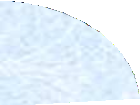 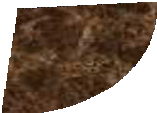 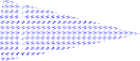 %٤٢      ( ﺏ                                         %٧١    (   ﺃ%١٤      (  ﺩ                                         %٨٢    (  ﺝًـﺎ ﻤﻥ ﻫﺫﻩ ﺍﻷﻗـﻼﻡًـﺎ ﻋﺸﻭﺍﺌﻴﺘﺤﺘﻭﻱ ﺤﻘﻴﺒﺔ ﻋﻠﻰ ٧ ﺃﻗﻼﻡ ﺯﺭﻗﺎﺀ ﻭ ٣ ﺃﻗﻼﻡ ﺤﻤﺭﺍﺀ ، ﺇﺫﺍ ﺍﺨﺘﺭﻨﺎ ﻗﻠﻤﻓﺈﻥ ﺍﺤﺘﻤﺎل ﺃﻥ ﻴﻜﻭﻥ ﺃﺤﻤﺭ ﻫﻭ :٢٩-٧       ﺏ٠١       (٣       (  ﺃ٠١ـ٤ـ    (  ﺩ                       ـ٣ـ       ( ﺝ٣٩- ﻋﻨﺩ ﺍﻝﺭﻏﺒﺔ ﻓﻲ ﺘﺸﻐﻴل ﺒﺭﻨﺎﻤﺞ ﻋﻠﻰ ﺍﻝﺤﺎﺴﺏ ﻨﺒﺤﺙ ﻋﺎﺩﺓ ﻋﻥ ﻤﻠﻑ ﻴﺤﻤل ﺍﺴﻡ:Setup     -ﺏ                       . ﺍﻝﺠﻬﺎﺯ ﺼﺎﺤﺏ    -  ﺃ                                . ﻨﻔﺴﻪ ﺍﻝﺒﺭﻨﺎﻤﺞ     - ﺩ    Run- ﺠـ٤٩ - ﺍﻷﺩﺍﺓ ﺍﻝﺘﻲ ﺘﻤﻜﻥ ﺍﻝﺒﺎﺤﺙ ﻤﻥ ﺍﻝﺤﺼﻭل ﻋﻠﻰ ﻤﺭﺍﺠﻊ ﻤﻥ ﺍﻹﻨﺘﺭﻨﺕ ﻫﻲ: 	. Yahoo	-ﺏ	. MS Explorer	- ﺃOutlook Express	-ﺩNetscape- ﺠـ٥٩ - ﺍﻝﻤﺼﻁﻠﺢ ) WordPerfect ( ﻴﻌﻨﻲ:ﺃ      ﺒﺭﻨﺎﻤﺠﹰﺎ ﻹﻨﺸﺎﺀ ﺍﻝﺨﻁﻭﻁ-ﺩ- ﻤﺩﻗﻘﹰﺎ ﻨﺤﻭﻴﹰﺎﺎﺠـ-   ﻤﺩﻗﻘﹰﺎ ﺇﻤﻼﺌﻴﹰ٦٩- ﺍﻝﻌﺒﺎﺭﺓ ﺍﻝﺨﺎﻁﺌﺔ ﻓﻴﻤﺎ ﻴﻠﻲ:ﻨﺸﺭ ﻓﻴﺭﻭﺴﺎﺕ ﺍﻝﺤﺎﺴﺏ ﻴﻀﺭ ﺒﺎﻷﺠﻬﺯﺓﻭﺍﻝﺒﺭﻤﺠﻴﺎﺕﺃ  -     ﺘـﺩﺍﻭل ﻜﻠﻤـ ﺔ ﺍﻝﻤـ ﺭﻭﺭ ﺒـ ﻴﻥ   ﺏ-ﺍﻷﺼﺩﻗﺎﺀ ﺘـﺴﻬﻴل ﺍﺴـﺘﺨﺩﺍﻤﺎﺕﺍﻹﻨﺘﺭﻨﺕﺠـ-       ﺍﻝﻬﺎﻜﺭ ﻫﻭ ﺍﻝﺸﺨﺹ ﺍﻝﺫﻱ ﻴﻜﺘﺸﻑﺍﻝﺨﻠل ﺍﻷﻤﻨﻲ ﻓﻲ ﺍﻝﺸﺒﻜﺎﺕ٧٩ -  ﺃﻱ ﻤﻤﺎ ﻴﺄﺘﻲ ﻴﺴﺎﻋﺩ ﺒﺸﻜل ﺃﻓﻀل ﻋﻠﻰ ﺇﻋﺩﺍﺩ ﺩﻓﺘﺭ ﺍﻝﺘﺤﻀﻴﺭ؟PhotoShop	-ﺏInternet Explorer	-ﺩPowerPoint	- ﺃ٨٩ - ﻓﻲ ﺍﻝﻜﺜﻴﺭ ﻤﻥ ﺍﻝﺠﺩﺍﻭل ﺍﻹﻝﻜﺘﺭﻭﻨﻴﺔ   (Spreadsheet) ﻴﺘﻡ ﺘﺤﺩﻴﺩ ﻋﻨﻭﺍﻥ ﺍﻝﺨﻠﻴﺔ ﻤﻥ ﺨﻼل ﻤﻌﺭﻓﺔ:ﺏ-   ﺤﺭﻑ ﺍﻝﺼﻑ ﻭﺤﺭﻑ ﺍﻝﻌﻤﻭﺩﻑﺭﻗﻡ ﺍﻝﻌﻤﻭﺩ ﻭﺭﻗﻡ ﺍﻝﺼ-ﺃﺩ-     ﺤﺭﻑ ﺍﻝﻌﻤﻭﺩ ﻭﺭﻗﻡ ﺍﻝﺼﻑ  .                ﻑﺠـ-   ﺭﻗﻡ ﺍﻝﻌﻤﻭﺩ ﻭﺤﺭﻑ ﺍﻝﺼ٩٩- ﻤﻥ ﺍﻝﻤﺯﺍﻴﺎ ﺍﻝﻤﺘﻘﺩﻤﺔ ﻝﻤﺤﺭﺭ ﺍﻝﻨﺼﻭﺹ ﺍﻝﻭﻭﺭﺩ  word) ( ﺃﻨﻪ ﻴﻤﻜﻥ ﻋﻥ ﻁﺭﻴﻘﻪ:ﺏ-     ﺘﺼﻤﻴﻡ ﺭﺴﻭﻤﺎﺕ ﻋﺎﻝﻴﺔ ﺍﻝﺩﻗﺔﺩ-      ﺩﻤﺞ ﻤﻘﺎﻁﻊ ﻓﻴﺩﻴﻭﺔﺃ - ﺘﺼﻤﻴﻡ ﺃﻓﻼﻡ ﺤﺭﻜ٠٠١- ﺃﻝﻑ ﺍﻝﺴﺠﻼﺕ ﻓﻲ ﻗﺎﻋﺩﺓ ﺍﻝﺒﻴﺎﻨﺎﺕ  ﻤﻥ:ﺏ-   ﻨﻤﺎﺫﺝﺩ-     ﺘﻘﺎﺭﻴﺭلﺃ - ﺠﺩﺍﻭ:ﺍﻝﺘﺤﻜﻡ ﻓﻲ ﻅﻬﻭﺭ ﺤﺭﻜﺔ ﺍﻝﺼﻭﺭ.١٠١ - ﺍﺴﺘﺨﺩﺍﻡ ﺒﻭﺭﺒﻭﻴﻨﺕ PowerPoint) ( ﻻ ﻴﻤﻜﻥ-ﺏﺍﻝﺘﺤﻜﻡ ﻓﻲ ﻅﻬﻭﺭ ﺤﺭﻜﺔ ﺍﻝﻨﺼﻭﺹ.ﺍﻝﺘﺤﻜﻡ ﻓﻲ ﻅﻬﻭﺭ ﺤﺭﻜﺔ ﺍﻝﺸﺭﺍﺌﺢ.    ﺩ-ﺠـ-٢٠١- ﺃﻱ ﻤﻥ ﻝﻐﺎﺕ ﺍﻝﺒﺭﻤﺠﺔ ﺍﻝﺘﺎﻝﻴﺔ ﻴﺴﺘﺨﺩﻡ ﺍﻝﺘﻌﺒﻴﺭ ) := ( ﻓﻲ ﺠﻤل ﺍﻹﺴﻨﺎﺩ ؟Fortran	-ﺏ	. VISUAL BASIC	-ﺃﺫﻜﺭ ﻤﻤﺎ ﺸﻲﺀ ﻻ    -ﺩ                                  . Pascal     -ﺠـ     ٣٠١- ﺍﻝﻭﻅﻴﻔﺔ ﺍﻝﺘﻲ ﻴﻘﻭﻡ ﺒﻬﺎ ﺒﺭﻨﺎﻤﺞ ﻗﻭﺍﻋﺩ ﺍﻝﺒﻴﺎﻨﺎﺕ ﺒﺈﻋﺎﺩﺓ ﺘﺭﺘﻴﺏ ﺍﻝﺒﻴﺎﻨﺎﺕ ﻓﻲ ﺘﺴﻠﺴل ﻤﻌﻴﻥ ﻴﻁﻠﻕ ﻋﻠﻴﻬﺎ:ﺏ- ﺍﺴﺘﻌﻼﻡﺩ-   ﺘﻘﺭﻴﺭﺔﺃ - ﺘﺼﻔﻴ(club) ﻓﻘﻁ، ﺩﻭﻥ ﺃﻥ ﻴﻜﻭﻥ ﻓـﻲ ﺍﻝﻨﺘﻴﺠـﺔ ﻜﻠﻤـﺔ                 )ﻝﻠﺒﺤـﺙ ﻓﻲ ﺍﻹﻨﺘﺭﻨﺕ ﻋﻥ ﻜﻠﻤﺔ٤٠١-(computer ﺴﺄﻜﺘﺏ ﻓﻲ ﻤﺤﺭﻙ ﺍﻝﺒﺤﺙ )ﻤﻥ ﺍﻝﻴﺴﺎﺭ ﺇﻝﻰ ﺍﻝﻴﻤﻴﻥ:(computer - club	-ﺏ	. computer +club	-	ﺃ”club“	-ﺩ٥٠١- ﺍﻝﺸﻲﺀ ﺍﻝﺫﻱ ﻴﻤﻜﻥ ﺘﺸﺒﻴﻬﻪ ﺒﺠﻤﻴﻊ ﺍﻝﺒﻴﺎﻨﺎﺕ ﺍﻝﻤﻭﺠﻭﺩﺓ ﻓﻲ ﺍﺴﺘﻤﺎﺭﺓ ﺍﺸﺘﺭﺍﻙ ﻓﻲ ﺇﺤﺩﻯ ﺍﻝﻤﺠﻼﺕ:                                         . ﺍﻝﺴﺠل   -ﺏ                  . ﺍﻝﺒﻴﺎﻨﺎﺕ ﻗﺎﻋﺩﺓ ﺠﺩﻭل     -  ﺃﺩ- ﻻﺸﻲﺀ ﻤﻤﺎ ﺫﻜﺭلﺍﻝﺤﻘﺠـ-٦٠١- ﻓﻲ ﺘﺴﻤﻴﺔ ﺍﻝﻤﻭﺍﻗﻊ ﺒﺎﻹﻨﺘﺭﻨﺕ، ﺍﻻﺨﺘﺼﺎﺭ ﺍﻝﺘﺎﻝﻲ ﻴﻌﻨﻲ "ﺤﻜﻭﻤﻲ:" 	. GOV	-ﺏ	. EDU	- ﺃ.ORG	-ﺩ.COMﺠـ-ــــــــــــــــــــ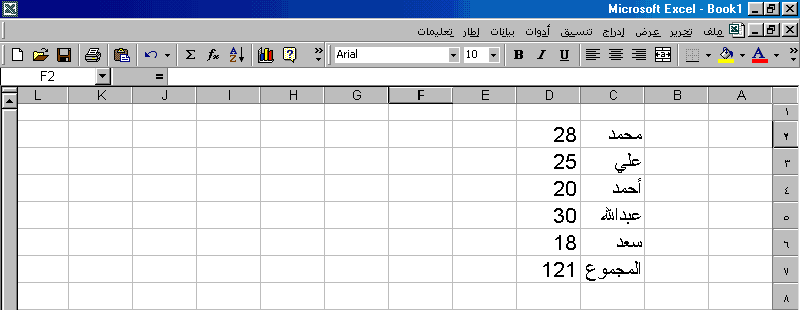 ٧٠١- ﺍﻝﺼﻭﺭﺓ ﺃﻋﻼﻩ ﺘﻤﺜل ﻭﺍﺠﻬﺔ ﺍﻷﻜﺴل (Excel)، ﻭﻓﻴﻪ ﺒﻴﺎﻨﺎﺕ ﺘﻤﺜل ﺃﺴﻤﺎﺀ ﺨﻤﺴﺔ ﻤﻥ ﺍﻝﻁﻼﺏ ﻤﻊ ﺩﺭﺠﺔﻜل ﻤﻨﻬﻡ ، ﻭﻤﺠﻤﻭﻉ ﺍﻝﺩﺭﺠﺎﺕ، ﻤﻌﺎﺩﻝﺔ ﻤﺠﻤﻭﻉ ﺍﻝﺩﺭﺠﺎﺕ ﺘﻜﺘﺏ ﻜﺎﻝﺘﺎﻝﻲ:d٧=sum(d[٢..٦])	-ﺏd٧= sum(٢..٦)	-ﺩc٧=sum(d٢+d٦)ﺠـ-٨٠١- ﻤﻥ ﺍﻝﺸﺭﻭﻁ ﺍﻝﻼﺯﻤﺔ ﻻﺴﺘﺨﺩﺍﻡ ﺇﺠﺭﺍﺀ ﺍﻝﺘﻜﺭﺍﺭ (Looping) ﻓﻲ ﻝﻐﺎﺕ ﺍﻝﺒﺭﻤﺠﺔ :ﺃ-     ﺘﻜﺭﺍﺭ ﻻ ﻨﻬﺎﺌﻲ .                    ﺏ-   ﺘﻜﺭﺍﺭ ﺒﻌﺩﺩ ﺨﻁﻭﺍﺕ ﻤﺤﺩﺩ ﻤﺴﺒﻘﹰﺎ .         ﺩ- ﻜل ﻤﺎ ﺫﻜﺭﻁﺘﻜﺭﺍﺭ ﺒﻐﻴﺭ ﺸﺭﻭﺠـ-٩٠١- ﻝﺸﺭﺡ ﻜﻴﻔﻴﺔ ﺘﺠﻬﻴﺯ ﺍﻻﺘﺼﺎل ﺒﺎﻹﻨﺘﺭﻨﺕ ﻝﻠﻁﻼﺏ :ﺃ  -    ﻴﻘﻭﻡ  ﺍﻝﻤﻌﻠﻡ  ﺒﻁﺒﻊ  ﻤـﺫﻜﺭﺓ  ﻤﻔـﺼﻠﺔ ﻭﻴﻁﻠﺏ  ﻤﻨﻬﻡ  ﺍﻝﺘﻁﺒﻴﻕ  ﻓـﻲ  ﻤﻘـﺎﻫﻲﺍﻹﻨﺘﺭﻨﺕﻁﺭﻴﻘﺔ ﺘﺠﻬﻴﺯ ﺍﻻﺘﺼﺎل ﺒﺎﻹﻨﺘﺭﻨـﺕ ﻁﻭﻴﻠﺔ ﻭﺼﻌﺒﺔ ﻝﺫﺍ ﻴﻜﺘﻔﻰ ﺒﺎﻝﻜﺘـﺎﺏﺍﻝﻤﺩﺭﺴﻲﻴﻘـ ﻭﻡ ﺍﻝﻁـ ﻼﺏ ﺒﺎﻝﻌﻤـ ل ﺒﺄﻨﻔـ ﺴﻬﻡ   ﺩ-ﻭﺍﻻﺴﺘﻜﺸﺎﻑ ﻷﻫﻤﻴﺔ ﻫﺫﺍ ﺍﻝﻤﻭﻀﻭﻉﺠـ-٠١١- ﻓﻲ ﺍﻝﻤﺼﻔﻭﻓﺎﺕ، ﺒﺸﻜل ﻋﺎﻡ ﺇﺫﺍ ﺃﻋﻠﻥ ﺃﻥ ﺍﻝﻤﺼﻔﻭﻓﺔ )٠١A(  ﻓﻬﺫﺍ ﻴﻌﻨﻲ ﺃﻥ ﻋﺩﺩ ﻋﻨﺎﺼﺭﻫﺎ ﻴﻜﻭﻥ :                                           . ١١  -ﺏ                                . ٠١   - ﺃﺩ- ١٢٢٠ﺠـ-١١١- ﻹﺭﺴﺎل ﺒﺤﺙ ﻤﻜﺘﻭﺏ ﺒﺎﻝﺤﺎﺴﺏ ﻋﺒﺭ ﺍﻝﺒﺭﻴﺩ ﺍﻹﻝﻜﺘﺭﻭﻨﻲ:ﻻ ﺒﺩ ﻤـﻥ ﺘﺤﻭﻴﻠـﻪ ﺇﻝـﻰ ﺼـﻔﺤﺔ(HTML)ﻻ ﺒﺩ ﻤﻥ ﺇﻋـﺎﺩﺓ ﻜﺘﺎﺒﺘـﻪ ﺒﻭﺍﺴـﻁﺔﺒﺭﻨﺎﻤﺞ ﺍﻝﺒﺭﻴﺩ ﺍﻹﻝﻜﺘﺭﻭﻨﻲ.-ﺏﻴﻤﻜﻥ ﺇﺭﺴﺎﻝﻪ ﻝﻜﻥ ﻻ ﺒﺩ ﻤﻥ ﺘﺤﻭﻴﻠـﻪ    ﺩ-ﺇﻝﻰ ﺼﻭﺭﺓﺠـ-٢١١- ﺍﻝﻤﺼﻁﻠﺢ (PhotoShop)  ﻴﻌﻨﻲ :ﺏ-   ﺒﺭﻨﺎﻤﺠـﹰﺎ ﺘﻁﺒﻴﻘﻴـﹰﺎ ﻝﻠﻜﺘﺎﺒـﺔ ﻭﺘﺤﺭﻴـﺭﺍﻝﻨﺼﻭﺹ.لﺃ - ﻨﻅﺎﻡ ﺘﺸﻐﻴ   ﺩ-    ﺒﺭﻨﺎﻤﺠﹰﺎ ﺘﻁﺒﻴﻘﻴﹰﺎ ﻝﻠﺭﺴﻡ .                      ﺔﻝﻐﺔ ﺒﺭﻤﺠﺔ ﻤﺘﻘﺩﻤﺠـ-٣١١- ﺇﺫﺍ ﻋﻠﻤﺕ ﺃﻥ ﺍﻝﺭﻗﻡ )٢( ﻴﻘﻊ ﺃﺴﻔل ﻋﻼﻤﺔ (@) ﻭﻜﻼﻫﻤﺎ ﻤﻭﺠﻭﺩﺍﻥ ﻋﻠﻰ ﻤﻔﺘﺎﺡ ﻭﺍﺤﺩ. ﻝﻠﺤﺼﻭل ﻋﻠـﻰﺍﻝﻌﻼﻤﺔ (@) ﺒﺸﻜل ﺩﻗﻴﻕ ﻓﺈﻨﻨﺎ ﻨﻀﻐﻁ ﻋﻠﻰ :                              .  ٢  ﻤﻊ Shift   -ﺏ                       .  ٢ ﻤﻊ Tab   - ﺃ@ ﻤﻊEnter	-ﺩ@ ﻤﻊ Upﺠـ-:ﻝﻭﺤﺔ ﺍﻝﻤﻔﺎﺘﻴﺢ٤١١- ﺍﻝﻤﻭﻀﻭﻉ ﺍﻝﺫﻱ ﻻ ﻴﻨﺎﺴﺏ ﺘﺩﺭﻴﺴﻪ ﻋﻤﻠﻴﹰﺎ ﻤﻤﺎ ﻴﻠﻲ-ﺏﺩ-    ﺃﻤﻥ ﺍﻝﻤﻌﻠﻭﻤﺎﺕﺏﻤﻜﻭﻨﺎﺕ ﺍﻝﺤﺎﺴﺠـ-٥١١- ﻭﺍﺤﺩ ﻤﻥ ﺍﻝﺒﺩﺍﺌل ﺍﻝﺘﺎﻝﻴﺔ ﻻ ﻴﻌﺩ ﻨﻅﺎﻡ ﺘﺸﻐﻴل :LINUX	-ﺏ	UNIX	- ﺃSUN	-ﺠـ٦١١- ﻝﻭ ﺃﺭﺍﺩﺕ ﻭﺯﺍﺭﺓ ﺍﻝﻤﻌﺎﺭﻑ ﻤﻌﺭﻓﺔ ﺍﻝﻤﻌﻠﻤﻴﻥ ﺍﻝﺫﻴﻥ ﻴﺭﻏﺒﻭﻥ ﻓﻲ ﺍﻻﻨﺘﻘﺎل ﺇﻝﻰ ﻤﺩﻴﻨﺔ ﺍﻝﺭﻴﺎﺽ ﻓﻘﻁ، ﻓﺈﻨـﻪﻴﻤﻜﻥ ﺍﺴﺘﺨﺭﺍﺝ ﺫﻝﻙ ﻤﻥ ﺒﺭﻨﺎﻤﺞ ﻗﺎﻋﺩﺓ ﺍﻝﺒﻴﺎﻨﺎﺕ ﻋﺒﺭ ﺍﺴﺘﺨﺩﺍﻡ ﺨﺎﺼﻴﺔ:ﺏ-   ﺍﻝﺘﻘﺎﺭﻴﺭﺩ -    ﺍﻝﻔﺭﺯﺍﻝﻨﻤﺎﺫﺝﺠـ-٧١١- ﺃﻱ ﺍﻝﻠﻐﺎﺕ ﺍﻝﺘﺎﻝﻴﺔ ﻏﻴﺭ ﻫﻴﻜﻠﻲ ؟Pascal	-ﺏ	. Visual Basic	- ﺃ 	.Fortran	-ﺩDelphiﺠـ-٨١١-  ﻝﻭ ﺃﻥ ﻤﻌﻠﻤﺎ ﺃﺭﺍﺩ ﺍﺴﺘﻐﻼل ﺸﺒﻜﺔ ﺍﻹﻨﺘﺭﻨﺕ ﻷﺠل ﺍﻝﻤﺸﺎﺭﻜﺔ ﻓﻲ ﺍﻝﻤﺸﺎﺭﻴﻊ ﺍﻝﺠﻤﺎﻋﻴﺔ، ﻭﺃﻨﺸﻁﺔ ﺍﻝﻔﺭﻴﻕ،ﻓﺈﻥ ﺠﻤﻴﻊ ﺨﺩﻤﺎﺕ ﺍﻹﻨﺘﺭﻨﺕ ﺍﻵﺘﻴﺔ ﺘﻤﻜﻨﻪ ﻤﻥ ﻫﺫﺍ ﻤﺎ ﻋﺩﺍ:Mailing list	-ﺏ	. Newsgroup	- ﺃChatting	-ﺠـ٩١١- ﻨﺯل ﻨﻅﺎﻡ ﺘﺸﻐﻴل ﺠﺩﻴﺩ ﻓﻲ ﺍﻷﺴﻭﺍﻕ ، ﻭﺍﻝﻤﻌﻠﻡ ﻝﺩﻴﻪ ﺨﻠﻔﻴﺔ ﻜﺎﻤﻠﺔ ﻋﻨﻪ ، ﻤﺎ ﺍﻻﻗﺘﺭﺍﺡ ﺍﻷﻤﺜل ﻤﻤﺎ ﻴﻠﻲ :ﺍﻻﻜﺘﻔﺎﺀ ﺒﻨﻅﺎﻡ ﺍﻝﺘﺸﻐﻴل ﻓﻲ ﺍﻝﻜﺘﺎﺏ ﻭﻋـﺩﻡﺍﻝﺘﻁﺭﻕ ﻝﻬﺫﺍ ﺍﻝﻨﻅﺎﻡ ﺍﻝﺠﺩﻴﺩﺃ  -     ﺃﻥ ﻴﻘﻭﻡ ﺒﺘﺩﺭﻴﺴﻪ ﺒﺩل ﻨﻅﺎﻡ ﺍﻝﺘﺸﻐﻴل   ﺏ-ﺍﻝﻤﻭﺠﻭﺩ ﻓﻲ ﺍﻝﻜﺘﺎﺏﺘﺨﻴﻴﺭ ﺍﻝﻁﻼﺏ ﻭﻤـﺸﺎﻭﺭﺘﻬﻡ ﺒـﻴﻥﺍﻝﻨﻅﺎﻤﻴﻥﺠـ-٠٢١- ﻋﻨﺩ ﺍﻝﺘﺨﻁﻴﻁ ﻝﻤﺸﺭﻭﻉ ﺸﺒﻜﺔ ﺤﺎﺴﻭﺒﻴﺔ ﻓﻲ ﻤﺩﺭﺴﺘﻙ، ﻓﺈﻥ ﺍﻷﺴﺒﻘﻴﺔ ﻓﻲ ﺍﻝﺘﻭﺼﻴل ﺒﺎﻝﺸﺒﻜﺔ ﻴﻜﻭﻥ ﺒـ:ﺍﻝﻁﻼﺏ ﻓﺼﻭل   -ﺏ                             . ﺍﻝﻤﺩﻴﺭ ﻤﻜﺘﺏ     -  ﺃ       ﺩ-     ﻤﻜﺎﺘﺏ ﺍﻝﻤﻌﻠﻤﻴﻥ ﻭﺍﻝﻤﻭﻅﻔﻴﻥﻲﻤﻌﺎﻤل ﺍﻝﺤﺎﺴﺏ ﺍﻵﻝﺠـ-١٢١- ﺠﻤﻴﻊ ﻤﺎ ﻴﻠﻲ ﻤﺘﺼﻔﺤﺎﺕ ﻝﻺﻨﺘﺭﻨﺕ ﻤﺎ ﻋﺩﺍ:       ﺃ  -     ﻤﺎﻴﻜﺭﻭﺴـــﻭﻓﺕ ﺇﻜـــﺴﺒﻠﻭﺭﺭ    ﺏ-       ﻴﺎﻫﻭ .(Yahoo)Netscape)ﺩ-        ﻨﺘــﺴﻜﻴﺏ ﻨــﺎﻓﻐﻴﺘﻭﺭ( Navigator(  MsExplorer )ﺴﻨﺩﺒﺎﺩﺠـ-٢٢١- ﻝﺩﻴﻨﺎ ﺜﻼﺜﺔ ﻤﻭﺍﻀﻴﻊ ﻤﺩﺨﻠﺔ ﻝﻠﺤﺎﺴﺏ ﻫﻲ): ﻭﺤﺩﺓ ﺍﻹﺩﺨﺎل ﻭﺍﻹﺨﺭﺍﺝ ﻭﺍﻝﻤﻌﺎﻝﺠﺔ ﺍﻝﻤﺭﻜﺯﻴﺔ(، ﻭﺘﺤﺕ ﻜل ﻤﻭﻀﻭﻉ ﺘﻨﺩﺭﺝ ﻤﺠﻤﻭﻋﺔ ﻤﻥ ﺍﻝﻨﺼﻭﺹ ﻭﺍﻝﺼﻭﺭ ﻭﻤﻘﺎﻁﻊ ﺍﻝﻔﻴﺩﻴﻭ، ﻤﻁﻠﻭﺏ ﺘﻨﻅﻴﻡ ﺇﺨﺭﺍﺝ ﺍﻝﻤﻭﺍﻀـﻴﻊﺍﻝﺜﻼﺜﺔ ﻓﻲ ﺍﺭﺘﺒﺎﻁﺎﺕ ﺘﺸﻌﺒﻴﺔ ﺒﺤﻴﺙ ﻴﻘﻭﺩ ﻜل ﺍﺭﺘﺒﺎﻁ ﺇﻝﻰ ﺍﻝﺒﻴﺎﻨﺎﺕ ﺍﻝﻤﻨﻀﻭﻴﺔ ﺘﺤﺘﻪ.ﻭﻹﻨﺠﺎﺯ ﺘﻠﻙ ﺍﻝﻤﻬﻤﺔ، ﻨﺴﺘﺨﺩﻡ:(Real Player) ﺒﻠﻴﺭ ﺭﻴل -ﺏ .( Media Player) ﺒﻠﻴﺭ ﻤﻴﺩﻴﺎ - ﺃ.( Paintbrush) ﺒﺭﺵ ﺒﻴﻨﺕ    -ﺩ           ( PowerPoint) ﺒﻭﺭﺒﻭﻴﻨﺕ     -ﺠـ     ٣٢١- ﺃﻱ ﺍﻝﺒﺭﺍﻤﺞ ﺍﻝﺘﺎﻝﻴﺔ ﻫﻲ ﺍﻷﻗﻭﻯ ﻓﻲ ﺇﺩﺍﺭﺓ ﻗﻭﺍﻋﺩ ﺍﻝﺒﻴﺎﻨﺎﺕ :Access-ﺏ	Oracle	-	ﺃ	Clipper	-ﺩFoxProﺠـ-٤٢١- ﻹﺩﺭﺍﺝ ﻜﻠﻤﺔ ﺇﻨﺠﻠﻴﺯﻴﺔ  ﺃﺜﻨﺎﺀ ﺍﻝﻜﺘﺎﺒﺔ ﺒﺎﻝﻠﻐﺔ ﺍﻝﻌﺭﺒﻴﺔ ﻓﺈﻨﻨﺎ ﻨﻀﻐﻁ ﻋﻠﻰ ﺍﻝﻤﻔﺘﺎﺤﻴﻥ ﺍﻵﺘﻴﻴﻥ:ﻴﺴﺎﺭ (Shift) ﻤﻊ (Enter)	-	ﺃﻴﺴﺎﺭ (Shift ) ﻤﻊ Enter	-ﺩﻴﻤﻴﻥ (Shift ) ﻤﻊ(Alt)       -ﺠـ٥٢١- ﻝﻌﺭﺽ ﺼﻭﺭﺓ ﻓﻲ ﻤﻭﻗﻊ ﻤﻥ ﻤﻭﺍﻗﻊ ﺍﻹﻨﺘﺭﻨﺕ، ﻴﻔﻀل ﺃﻥ ﻴﻜﻭﻥ ﺍﻤﺘﺩﺍﺩﻫﺎ:TIFF	-ﺏGIF	-ﺩBMP	-	ﺃ٦٢١- ﻝﺩﻴﻙ ﻁﻼﺏ ﻴﻁﻤﺤﻭﻥ ﻝﻠﺘﺨﺼﺹ ﻓﻲ ﺍﻝﻬﻨﺩﺴﺔ ﺍﻝﻤﻴﻜﺎﻨﻴﻜﻴﺔ، ﻓﻴﺘﻡ ﺘﻭﺠﻴﻬﻬﻡ ﻝﻴﺴﺘﺨﺩﻤﻭﺍ:ﺃ  -     ﺍﻝﺭﺴﻡ ﻭﺍﻝﺼﻭﺭ .                        ﺏ-     ﺍﻝﺠﺩﺍﻭل ﺍﻹﻝﻜﺘﺭﻭﻨﻴﺔﺩ-      ﺍﻝﺘﺤﻠﻴل ﺍﻹﺤﺼﺎﺌﻲ٧٢١- ﻴﺴﺘﺨﺩﻡ ﺠﻬﺎﺯ ﺍﻝﻌﺭﺽ ﻓﻭﻕ ﺍﻝﺭﺃﺱ Projector) Head (Over   ﻝﻌﺭﺽ:ﺏ-   ﺍﻷﺒﺤﺎﺙ ﺍﻝﻭﺭﻗﻴﺔﺩ-     ﺍﻝﺼﻭﺭ ﺍﻝﻔﻭﺘﻭﻏﺭﺍﻓﻴﺔﺔﺃ  -    ﺃﻓﻼﻡ ﺍﻝﻔﻴﺩﻴﻭ ﺍﻝﺭﻗﻤﻴ٨٢١- ﺃﻨﺴﺏ ﺍﻝﺒﺭﺍﻤﺞ ﻝﺘﺼﻤﻴﻡ ﺒﺭﻨﺎﻤﺞ ﺘﻌﻠﻴﻤﻲٍ ﻫﻭ :PhotoShop	-ﺏReal Player	-ﺩPowerPoint	- ﺃ٩٢١- ﻋﻨﺩ ﺘﻭﺼﻴل ﺠﻬﺎﺯ ﺍﻝﻔﻴﺩﻴﻭ ﺒﺭﻭﺠﻜﺘﻭﺭ ﺒﺎﻝﺤﺎﺴﺏ Projector) (Video  ﻓﺈﻨﻨﺎ ﺴﻨﺘﻤﻜﻥ ﻤﻥ ﻋﺭﺽ :ﺏ-   ﺍﻝﻨﺼﻭﺹ ﺩﻭﻥ ﺼﻭﺭ ﻤﺘﺤﺭﻜﺔﺩ-     ﺍﻝﺼﻭﺭ ﻭﺍﻝﻨﺼﻭﺹ ﺩﻭﻥ ﺍﻝﺼﻭﺕﺹﺃ -      ﺍﻝﺼﻭﺭ ﻓﻘﻁ ﺩﻭﻥ ﺍﻝﻨﺼﻭ٠٣١- ﺍﻝﻤﺼﻁﻠﺢ C++ ﻴﻌﻨﻲ :ﺏ-   ﺁﻝﺔﺩ-     ﺒﺭﻤﺠﺔ ﻻ ﺘﺤﺘﺎﺝ ﺇﻝﻰ ﻤﺘﺭﺠﻡﺎﺃ - ﺒﺭﻤﺠﺔ ﺩﻨﻴ١٣١- ﺫﺍﻜﺭﺓ ﺍﻝﺠﻬﺎﺯ ﺍﻝﻤﺨﺒﺄﺓ (CACHE) ﺘﻘﺎﺱ ﺒـ:MB	-ﺩMHZ GB-	ﺃﺠـ-ﺘﺴﺘﺨﺩﻡ ﺨﺎﺼﺔ :(Microsoft Word)٢٣١- ﻝﻜﺘﺎﺒﺔ ﻋﻼﻤﺔ ﺍﻝﺘﺭﺒﻴﻊ ﺒﺎﺴﺘﺨﺩﺍﻡ ﻤﺤﺭﺭ ﺍﻝﻨﺼﻭﺹ ﻭﻭﺭﺩﺏ- ﺃﺱ ﻤﻥ ﻤﺭﺒﻊ ﺤﻭﺍﺭ ﺨﻁﺩ-   ﻤﺭﺘﻔﻊ ﻤﻥ ﻤﺭﺒﻊ ﺤﻭﺍﺭ ﺨﻁﺃ -    ﻗﻭﻯ ﻤﻥ ﻤﺭﺒﻊ ﺤﻭﺍﺭ ﺨﻁ٣٣١- ﻗﺒل ﺇﻁﻔﺎﺀ ﺠﻬﺎﺯ ﺍﻝﺤﺎﺴﺏ ﻓﻲ ﺒﻴﺌﺔ (Windows)، ﻻﺒﺩ ﺍﻝﺘﺄﻜﺩ ﻤﻥ:ﺏ-     ﺇﻨﻬﺎﺀ ﺒﺭﻨﺎﻤﺞ ﺍﻝﻨﻭﺍﻓﺫﺩ-     ﻻ ﺸﻲﺀ ﻤﻤﺎ ﺫﻜـﺭ ﻭﻴﻤﻜـﻥ ﺇﻁﻔـﺎﺀﺍﻝﺠﻬﺎﺯ ﻤﺒﺎﺸﺭﺓﺍﻻﻨﺘﻘﺎل ﺇﻝﻰ ﻤﺤﺭﻙ ﺍﻷﻗﺭﺍﺹ .(C)ﺠـ-٤٣١ - ﻝﺸﺭﺍﺀ ﺠﻬﺎﺯ ﺤﺎﺴﺏ ﺁﻝﻲ ﺸﺨﺼﻲ ﻓﺈﻨﻨﺎ ﻨﻀﻊ ﻓﻲ ﺍﻻﻋﺘﺒﺎﺭ ﻗﺒل ﺍﻝﺸﺭﺍﺀ :ﺸﺭﺍﺀ ﺁﺨﺭ ﻤﺎ ﻭﺼﻠﺕ ﺇﻝﻴﻪ ﺍﻝﺘﻘﻨﻴﺔ.ﺸﺭﺍﺀ ﺍﻝﺠﻬﺎﺯ ﺍﻷﺭﺨﺹ ﺴﻌﺭﹰﺍ.-ﺏﺸﺭﺍﺀ ﺍﻝﻤﻭﺍﺼﻔﺎﺕ ﺍﻝﻤﻨﺘـﺸﺭﺓ ﻝـﺩﻯ    ﺩ-ﺃﻏﻠﺏ ﺍﻝﻤﺴﺘﺨﺩﻤﻴﻥ.ﺠـ-ﺇﺘﻘﺎﻥ ﺍﻝﻨﻅﺎﻡ ﺍﻝﺜﻨﺎﺌﻲ٥٣١- ﻁﺭﻴﻘﺔ ﺍﻝﺘﻘﺎﻁ ﺼﻭﺭﺓ ﺒﺎﻝﻜﺎﻤﻴﺭﺍ ﺍﻝﺭﻗﻤﻴﺔ ﺘﺘﻁﻠﺏ:-ﺏﺍﻝﺨﺒﺭﺓ ﻓﻲ ﻤﻌﺭﻓﺔ ﺘﺭﻜﻴﺏ ﺃﻓﻼﻡ ﺍﻝﻜﺎﻤﻴﺭﺍﺍﻝﻤﻌﺘﺎﺩﺓﺩﻭﺭﺓ ﻤﺘﻜﺎﻤﻠﺔ ﻓﻲ ﺃﺤﺩ ﺒﺭﺍﻤﺞ ﺍﻝﺭﺴﻭﻡ .    ﺩ-- ﺠـ٦٣١-  ﻏﺎﻝﺒﺎ ﻤﺎ ﻴﺘﻭﻓﺭ ﻜﻡ ﻜﺒﻴﺭ ﻤﻥ ﺍﻝﻤﻌﻠﻭﻤﺎﺕ، ﺫﺍﺕ ﻭﺴﺎﺌﻁ ﻤﺘﻌﺩﺩﺓ، ﺤﻭل ﻤﻭﻀﻭﻉ ﻭﺍﺤﺩ ﻋﻠﻰ:ﺃ -    ﺍﻝﻘﺭﺹ ﺍﻝﺼﻠﺏ  .                         ﺏ-     ﺍﻝﺸﺭﺍﺌﻁ ﺍﻝﻤﻤﻐﻨﻁﺔﺠـ-     ﻭﺤﺩﺓ ﺍﻝﻤﻌﺎﻝﺠﺔ ﺍﻝﻤﺭﻜﺯﻴﺔ٧٣١- ﻤﻥ ﺒﺭﺍﻤﺞ ﺍﻝﺤﺎﺴﺏ: 	. Winzip	-ﺏISP	-	ﺃ.USB	-ﺩZIPDrive- ﺠـ٨٣١- ﺇﺫﺍ ﻜﺎﻥ ﻝﺩﻴﻙ ﻁﻼﺏ ﻴﻌﻤﻠﻭﻥ ﻹﻨﺘﺎﺝ ﻤﺠﻠﺔ ﻤﺩﺭﺴﻴﺔ، ﻓﻴﺤﺒﺫ ﺘﻭﺠﻬﻬﻡ ﻝﻴﺴﺘﺨﺩﻤﻭﺍ:                            . ﺍﻝﻨﺼﻭﺹ ﺘﺤﺭﻴﺭ   -ﺏ                                   ﺍﻝﺘﺼﻔﺢ      -ﺃﺩ-     ﺍﻝﺭﺴﻭﻤﺎﺕ ﻭﺘﺤﺭﻴﺭ ﺍﻝﺼﻭﺭﻲﺒﺭﺍﻤﺞ ﺍﻝﻨﺸﺭ ﺍﻝﻤﻜﺘﺒﺠـ-٩٣١- ﺃﻱ ﺍﻝﻤﻭﺍﺼﻔﺎﺕ ﺍﻝﺘﺎﻝﻴﺔ ﻏﻴﺭ ﻤﺠﺩﻴﺔ ﻋﻨﺩ ﺘﻨﺼﻴﺏ ﻨﻅﺎﻡ ﺘﺸﻐﻴل ﺠﺩﻴﺩ ﻋﻠﻰ ﺠﻬﺎﺯ ﺤﺎﺴﺏ ﺁﻝﻲ :ﻤﻨﺎﺴﺒﺘﻪ ﻝﻨﻭﻉ ﺠﻬﺎﺯ ﺍﻝﺤﺎﺴﺏ.ﻤﻨﺎﺴﺒﺘﻪ ﻝﻁﺒﻴﻌﺔ ﺍﻝﻌﻤل.                    ﺏ- ﻭﺠﻭﺩ ﻤﺴﺎﺤﺔ ﺨﺎﻝﻴﺔ ﻋﻠـﻰ ﺍﻝﻘـﺭﺹﺍﻝﺼﻠﺏ.-ﺃﺠـ-٠٤١- ﻤﺼﻁﻠﺢ (Intranet) ﻴﻌﻨﻲ:    ﺃ   -    ﺸﺒﻜﺔ ﺤﺎﺴﻭﺒﻴﺔ ﺩﺍﺨﻠﻴﺔ .                  ﺏ-     ﺸﺒﻜﺔ ﺤﺎﺴﻭﺒﻴﺔ ﻋﺎﻝﻤﻴﺔﺩ-     ﻁﺭﻴﻘﺔ ﺍﻝﺘﻭﺼﻴل ﺒﺎﻹﻨﺘﺭﻨﺕInternetﺠـ-١٤١- ﺃﻱ ﺍﻝﻁﺭﻕ ﺍﻝﺘﺎﻝﻴﺔ ﻻ  ﺘﺤﻘﻕ ﺍﻝﻤﻁﻠﻭﺏ ﻝﺘﺩﺭﻴﺱ ﺍﻷﺩﻭﺍﺕ ﺍﻹﻨﺘﺎﺠﻴﺔ / ﺍﻝﺘﻁﺒﻴﻘﺔ :    ﺃ  -    ﺍﻝﺘﺩﺭﻴﺏ ﺍﻝﻌﻤﻠﻲ ﺍﻝﺫﺍﺘﻲ .                     ﺏ-   ﺍﻝﺘﺩﺭﻴﺏ ﺍﻝﻌﻤﻠﻲ ﻤﻊ ﺍﻝﻨﻘﺎﺵﺩ-     ﺍﻝﺘﺩﺭﻴﺏ ﺍﻝﻌﻤﻠﻲ ﻤﻊ ﺍﻝﻤﺤﺎﻀﺭﺓﺍﻝﺘﺩﺭﻴﺏ ﺍﻝﻌﻤﻠﻲ ﻤﻊ ﺍﻷﺴﺌﻠﺔﺠـ-٢٤١- ﺇﺫﺍ ﺍﻜﺘﺸﻑ ﺍﻝﻤﻌﻠﻡ ﺃﻥ ﺒﻌﺽ ﺍﻝﻁﻼﺏ ﻝﺩﻴﻪ ﻤﻌﺭﻓﺔ ﻜﺎﻤﻠﺔ ﺒﻤﻭﻀﻭﻉ ﺍﻝـﺩﺭﺱ ﺍﻝﻌﻤﻠـﻲ، ﻝﺘـﺩﺭﻴﺱ ﻫـﺫﺍﺍﻝﻤﻭﻀﻭﻉ ﺒﺸﻜل ﻓﻌﺎل، ﻓﺈﻨﻪ ﻴﻔﻀل ﺃﻥ:ﺃ  -   ﻴﻜﻭﻥ ﺍﻝﺸﺭﺡ ﻭﺍﻝﺘﻁﺒﻴﻕ ﻝﻠﻁﻼﺏ ﻏﻴـﺭﺍﻝﻤﻠﻤﻴﻥ ﺒﺎﻝﻤﻭﻀﻭﻉ ﻓﻘﻁﻴﺸﺭﺡ ﺍﻝﺩﺭﺱ ﺍﻝﻘﺎﺩﻡ ﻝﻠﻁﻼﺏ ﺍﻝﻤﻠﻤﻴﻥﺃﻥ  ﻴﺸﺭﺡ  ﺍﻝﻤﻭﻀﻭﻉ ﻝﻌﻤﻭﻡ ﺍﻝﻁـﻼﺏ   ﺩ-ﺘﺄﺩﻴﺔ ﻝﻠﻭﺍﺠﺏ.ﺠـ-٣٤١- ﻋﻨﺩ ﺍﻝﺭﻏﺒﺔ ﻓﻲ ﺘﺤﻤﻴل ﺒﺭﻨﺎﻤﺞ ﺠﺩﻴﺩ ﻋﻠﻰ ﺍﻝﺤﺎﺴﺏ ﻨﺒﺤﺙ ﻋﻥ ﻤﻠﻑ ﺒﺎﺴﻡ:ﺃ  -    ﺍﻝﺒﺭﻨﺎﻤﺞ ﻨﻔﺴﻪ.(EXE) ﺍﻤﺘﺩﺍﺩﻩ        -ﺩ(ﺍﻤﺘﺩﺍﺩﻩ BAT)ﺠـ-(ROUTER)ﺏ-  ﻤﺤﻭل ﺸﺒﻜﻲ٤٤١- ﻝﺸﺒﻜﺎﺕ ﺍﻝﺤﺎﺴﺏ ﺍﻝﻤﻭﺴﻌﺔ ﻨﺴﺘﺨﺩﻡ:.(ETHERNET) ﺸﺒﻜﺔ ﻜﺭﺕ  -ﺩ(MODEM) ﻤﻭﺩﻡﺠـ-٥٤١- ﺍﻝﻌﺒﺎﺭﺓ ﺍﻝﺨﺎﻁﺌﺔ ﻓﻴﻤﺎ ﻴﺘﻌﻠﻕ ﺒﺘﺩﺭﻴﺱ ﻤﻬﺎﺭﺍﺕ ﺍﻝﺤﺎﺴﺏ:ﻋﺩﻡ ﺇﻏﻔﺎل ﺍﻝﺠﺎﻨﺏ ﺍﻝﻨﻅﺭﻱﺃ  -      ﺘﻐﻠﻴﺏ  ﺍﻝﺠﺎﻨﺏ  ﺍﻝﻌﻤﻠﻲ  ﻋﻠﻰ  ﺍﻝﺠﺎﻨـﺏ   ﺏ-ﺍﻝﻨﻅﺭﻱﺩ-     ﺍﻝﺘﺭﻜﻴﺯ ﻋﻠﻰ ﺍﻝﺠﺎﻨﺏ ﺍﻝﻨﻅﺭﻱ .             ﺔﺍﻹﻜﺜﺎﺭ ﻤﻥ ﺍﻝﺘﺩﺭﻴﺒﺎﺕ ﺍﻝﻌﻤﻠﻴﺠـ-٦٤١- ﻝﻨﺴﺦ ﻤﻠﻔﺎﺕ ﻨﻅﺎﻡ ﺍﻝﺘﺸﻐﻴل ﺍﻝﻤﻬﻤﺔ ﻤﻥ ﺠﻬﺎﺯ ﺇﻝﻰ ﺁﺨﺭ ﻴﻠﺯﻡ :ﻗﻴﺎﻡ ﺍﻝﻁﻼﺏ ﺒﺫﻝﻙ ﺘﺤﺕ ﺇﺸﺭﺍﻑ ﺍﻝﻤﻌﻠﻡﺃ  -      ﺘﻭﺠﻴﻪ ﺍﻝﻁﻼﺏ ﻝﻠﻘﻴﺎﻡ ﺒﺫﻝﻙ ﻤﻥ ﺨـﻼل   ﺏ-ﻤﻠﻔﺎﺕ ﺍﻓﺘﺭﺍﻀﻴﺔﻴﻜﺘﻔﻲ ﺍﻝﻤﻌﻠﻡ ﺒﻨﺴﺦ ﺍﻝﻤﻠﻑ ﺃﻤﺎﻡ ﺍﻝﻁﻼﺏ.ﺠـ-٧٤١ - ﻤﻥ ﺤﺯﻡ ﺍﻝﺸﺒﻜﺎﺕ ﺍﻝﻤﺸﻬﻭﺭﺓ ﻝﺘﺸﻐﻴل ﻨﻅﺎﻡ ﺸﺒﻜﺎﺕ ﺤﺎﺴﺏ ﺁﻝﻲ: 	. Windows ٠٠٠٢	-ﺏ	. DOS	- ﺃMS-Office	-ﺩInternetﺠـ-٨٤١- ﻝﻠﻤﺸﺎﺭﻜﺔ ﻓﻲ ﻤﺠﻤﻭﻋﺔ ﻨﻘﺎﺵ ﻓﻲ ﺇﺤﺩﻯ ﺴﺎﺤﺎﺕ ﺍﻝﻨﻘﺎﺵ، ﻴﻠﺯﻡ ﺇﺘﻘﺎﻥ:(Java) ﺠﺎﻓﺎ -ﺏﻓﻴﺠﻭل ﺒﻴﺴﻙ Basic) .(Visualﻓﺭﻭﻨﺕ ﺒﻴﺞ (FrontPage)-ﺃﺠـ-ﺒﺸﻜل ﻭﺍﻀﺢ)٨٩ (Windowsﻋﻥ ﻨﻅﺎﻡ ﺍﻝﻨﻭﺍﻓﺫ )٥٩ (Windows٩٤١- ﺍﻝﺴﻤﺔ ﺍﻝﺘﻲ ﺘﻤﻴﺯ ﻨﻅﺎﻡ ﺍﻝﻨﻭﺍﻓﺫﻫﻲ:ﺃ   -    ﺃﻥ )٨٩  (Windows ﻻﺘﺤﺘﺎﺝ ﺇﻝـﻰﻨﻅﺎﻡ ﺍﻝﺘﺸﻐﻴل (DOS) .ﺇﻝﻰ Windows ٨٩ﺩ-    ﻤﺎ ﻴﺘﻁﻠﺒﻪ ﺘﺸﻐﻴلﺃﻥ ﺩﻋﻡ )٨٩ Windows (ﺠـ-(RAM) ﺃﻗل ﻤﻤﺎ ﻴﺘﻁﻠﺒﻪ ﺘﺸﻐﻴلﺫﺍﻜﺭﺓﻝﻠﺘﻁﺒﻴﻘﺎﺕ ﺍﻝﻤﻜﺘﺒﻴﺔ ﺃﻜﺜﺭ ﻓﻌﺎﻝﻴﺔ ﻤﻥ(Windows ٥٩)	(Windows ٥٩)٠٥١- ﺇﺫﺍ ﻜﺎﻥ ﻝﺩﻴﻙ ﻁﻼﺏ ﻤﺘﻤﻴﺯﻭﻥ ﻓﻲ ﺍﻝﻔﻨﻭﻥ ﺍﻝﺘﺸﻜﻴﻠﻴﺔ، ﻓﻴﺘﻡ ﺘﻭﺠﻴﻬﻬﻡ ﻝﻴﺴﺘﺨﺩﻤﻭﺍ ﺒﺭﺍﻤﺞ :ﺍﻝﺨﻁﻭﻁ   -ﺏ                              . ﺍﻝﻬﻨﺩﺴﻲ ﺍﻝﺭﺴﻡ    -  ﺃ    ﺩ-    ﺍﻝﺭﺴﻭﻤﺎﺕ ﻭﺘﺤﺭﻴﺭ ﺍﻝﺼﻭﺭﺽﺍﻝﻌﺭﻭﺠـ-١٥١- ﺍﻝﺤﺎﺴﺏ ﺍﻝﺫﻱ ﻴﺴﺘﺨﺩﻡ ﻓﻲ ﺍﻝﻤﺅﺴﺴﺎﺕ ﺍﻝﻜﺒﻴﺭﺓ ﺠﺩﺍ ﻜﺸﺭﻜﺎﺕ ﺍﻝﻁﻴﺭﺍﻥ ﻓﻲ ﺍﻝﻌﺎﻝﻡ ﻫﻭ ﻤﻥ ﻨﻭﻉ:LAN	-ﺏ	.WAN	- ﺃ 	. Mainframe	-ﺩ Minicomputer	-ﺠـ٢٥١- ﻤﻥ ﺃﺠﻬﺯﺓ ﺍﻝﺤﺎﺴﺏ ﺍﻵﻝﻲ ﺍﻝﺸﺨﺼﻴﺔ : 	.Compaq	-ﺏLEASER	- ﺃ.XEROX	-ﺩ.TEACﺠـ-Section Three : Grammatical StructureDirections : Questions ٣٩−٦٠١ are incomplete sentences. Beneath each sentence youwill see four words or phrases, marked (A), (B), (C), and (D). Choose the word or phrase that best completes the sentence.٣٩ -  I 	the book but when I heard what the critics said I changed my mind.was going to buywould have boughtwas buying	am going to buy٤٩ -  She 	him before ٨٦٩١.has seensawhad seen	seen٥٩ -  It was snowing when the refugees 	.have arrivedarrived	had arrivedwere arrived٦٩ -  Mary is waiting 	the Queen.to see	for seeingfor to seeat see٧٩ -  She doesn’t want 	her.anybody helpedthat anybody helpinganybody to help	that any body helps٨٩ -  In the year ٥٠٠٢,he 	working here for ٠٥ years.will have beenwill behas beenhad been	٩٩ -  You 	drive carefully. The roads are slippery.would betterwould rather	had betterhad rather٠٠١- He doesn’t smoke.  	I don’t too.Neither I do.I don’t neither.Neither do I.	١٠١- It’s raining. We have to return home, 	?don't we	wouldn’t wedidn’t weisn’t it٢٠١- He knew everything 	was going on.what	wherewhomthat٣٠١- Students have to spend a lot of time studying 	their own.on	byforin٤٠١- He is very famous 	Great Britain.wholeall over	in allall of٥٠١- They’re staying with their parents 	the time being.duringforsince	when٦٠١- 	all her efforts the party was ruined.In spite of	NeverthelessAlthoughHoweverSection Four : VocabularyDirections : Items ٧٠١−٢١١ include sentences with missing words or phrases. From the words or phrases below each choose the one that best completes the sentence.٧٠١- Keep your children away from this medicine ! It’s 	.deaddeadly	deathdying٨٠١- Shakespeare has written many poems. He is a 	poet.largehugetinygreat	٩٠١- This new pot is 	. You can put it on the stove.waterproofheatproof	bulletproofsoundproof٠١١- The patient is now in a 	condition.seriesmedicalcritical	psychological١١١- The new Saudi 	are twenty and two hundreds.moneycoinsbanknotes٢١١- I wish you a good result in your exam. When are you 	it ?a)	passingleavingdoingDirections : In each sentence below replace the boldface word with the one that has the nearest meaning to it .٣١١- The Roman armies were defeated in ٢٢٦ A.D.inscribedenlistedretreated٤١١- Bad deeds are disgraceful.beautifulshyhappy٥١١- Birds expand their wings when they are flying.a)	protectcontractshrink٦١١- The population in Saudi Arabia increased from eight millions to fourteen millions in the past ten years.produceddecreasedreducedSection Five : Reading ComprehensionDirections : Read the following text carefully. Then answer the questions on the basis of what is stated or implied by the text. Choose the word or phrase that best completes the sentence :١- Visitors to America are immediately struck by the tremendous numbers ofautomobiles filling the highways and crowding the city streets. The automobile, which has transformed the American way of life, is the most indispensable workhorse of the family. During the week, the father drives it to his job in the city, alone, or in a “car pool” arrangement with several of his fellow workers.When he leaves it at home, his wife uses it constantly to do errands, to haul groceries, to drive children to lessons or appointments, to shops or swimming pools. On weekends, the family drives out to the country for a picnic lunch or may take a trip of several hundred miles. On vacations, no corner of the country is beyond the family’s reach.٢-	All of America has felt the changes, which came with the automobile and withthe network of highways that have been built to serve it. Farmers, who live far from their neighbors, are no longer isolated. Tractors of the work of the many farmlands they cannot afford to hire, Trucks carry their products to market, to storage elevators or to railroads.٣-	Traffic jams in cities and along the approaches to cities, especially at morningand evening rush hours and at the start and end of weekends, are difficult problems. How to find out enough parking space in the cities, even with underground parking lots and many-storied “pigeonhole” parking structures in another. More highways and wider ones are needed as fast as they can be built.٧١١- The main topic of this passage is 	.The network of highwaysThe American highwaysTrucks and Tractors in AmericaCars and the American Life	٨١١-  The automobile has had 	on the American society.A little effecthardly any effectan obvious effect	no effect whatsoever٩١١- The American father 	.always drives alone to work.may share his car with other colleagues.drives his children to lessons.٠٢١- The American family may spend the weekend 	.abroad.in downtown.d) in a family gathering.١٢١- Thanks to the automobile, all American States have become 	.more isolated.beyond reach.torn apart.٢٢١- Most American families 	cars.cannot afforddo not badly needdo not have٣٢١- The word ‘ which ‘ in the first line of the second paragraph refers to 	.all Americansautomobilesd) trafficSection Six : Linguistics and Pedagogy٤٢١- 	is a feature in human language that allows for the making and interpretation of an infinite number of messages.ArbitrarinessCreativityInterchange٥٢١- The Contrastive Analysis Hypothesis is associated with 	.a)	the cognitive theorythe native theorynone of the above٦٢١- 	validity refers to the correlation between test scores and a trustworthy external criterion.contentfacerational٧٢١- In constructing language tests, items are said to be satisfactory if 	.they are at suitable level of difficultythey discriminate among studentsd) A & B٨٢١-Transformational grammar 	.ignores the relationship between sentences with the same meaninggenerates only the grammatical sentences of a languagetries to modify the learner’s linguistic behavior٩٢١- 	suffixes do not usually change the grammatical class of the words to which they are attached.DerivationalMorphologicalFunctional٠٣١- A native speaker can in most cases 	.give an account of the rules of his language.list all the possible sentences of his language.d) None of the above.١٣١- The Critical Period Hypothesis presents strong evidence for the 	theory of language acquisition.cognitive	behavioristnativistsituational٢٣١- In the production of 	the passage of the air stream is relatively unobstructed.vowelsnasals	sibilantfricatives٣٣١- In the grammar translation method, 	.elaborate explanations of the intricacies of grammar are given	grammar is taught inductivelythere is little explanationsgrammar is postponed to a later stage٤٣١- Within the cognitive approach, language acquisition is seen as 	.rule formationhabit formationskill formation	function formation٥٣١- The eclectic method of foreign language teaching necessitates that the teachers 	.apply the easiest from the various methods	choose the best from the various methodsapply one method in each class periodapply at lest two methods in each class period٦٣١- The best course design is the one that 	.promotes a positive social climate in the classroomenhances student motivationmakes teaching enjoyable for the teacherall of the above.	٧٣١- 	is such a natural and normal human activity that few aspects of it really need much overt instruction.Listening	SpeakingReadingB & C٨٣١- For students learning to read in a new language some previous 	ability is necessary.written languagesimple languageoral language	real language٩٣١- Teaching productive skills means teaching 	.speaking and listeninglistening and readingspeaking and readingwriting and speaking	٠٤١- The technique of 	is an activity where a student needs information from others to complete a particular task.filling in a blank	information gapcritical readingmatching١٤١- The primary objective in teaching speaking is the development of 	ability.oral communicationphonological	pronunciationgood English٢٤١- Grammar teaching is the explicit teaching of language 	.formswordsfunction	meaning٣٤١- Reading in a second language normally requires processes similar to reading in a 	language.first	secondthirdforeign٤٤١- In preparing a test for intensive reading we should note that 	texts should used.short, simpleshort, complexlong, detailed	long, complex٥٤١-  Process oriented writing instruction places more emphasis on the	in producing a piece of writing.stages that writers go through	knowledge that writers employexperience that writers havetime that writers spend٦٤١- Good pronunciation requires the ability to correctly produce and use 	.Sounds, stress, and intonation.	Sounds, stress, and meanings.Sound, words, and meanings.Sound, words and production.٧٤١- A crossword puzzle helps students develop 	knowledge.readingorthographylexical	writing٨٤١- Teaching words in isolation is not recommended because 	.some words have different meanings	context helps to clarify the meanings of the wordthe function of the word in a sentence helps to determine its meaningall the above٩٤١- Techniques for guessing meanings of the words from context include :activating background knowledge.Obtaining clues from structure and surrounding words.	Understanding pronunciation and punctuation.All the above.٠٥١- Using technology in teaching helps teachers 	.present demonstrationsenhance course contentprovide additional illustrationsall the above	١٥١- Using multimedia software helps 	students to increase their learning ability.disabledshyweakall the above	٢٥١- Road maps are generally used in the teaching of 	.grammatical structuresreading comprehensionlistening practiceA & B	٣٥١- In effective language teaching, computers are best used as _ 	.substitutes for teachers	aids to teachersmeans of entertainmentsubstitutes for textbooks٤٥١- In preparing material for language lab practice, it is best to 	.read from the textbook directlyuse transcripts for the purpose	dictate to the recording personmemorize the material first٥٥١- A good language teacher uses magazine pictures to 	.teach language skills and elements	decorate the classroommake teaching more enjoyableteach good pronunciation.٦٥١- Flash cards are more commonly used to teach 	.listeningvocabulary items	writing exercisesreading aloud٧٥١- We can use both flannel boards and magnetic boards to display pictures and cards. However, 	.flannel boards are more effectivemagnetic boards are easier to usethey are similarchalkboards are better than both	٨٥١-Composite pictures may be effectively used in the teaching of 	.a)	speaking and writing 	b)	reading comprehension only	grammatical structures mainlyyoung learners only